LABKLĀJĪBAS ministrijasVALSTS BĒRNU TIESĪBU AIZSARDZĪBAS INSPEKCIJAS2021. GADA PUBLISKAIS PĀRSKATSRīga, 2022SatursPriekšvārds								        3. lpp.Pamatinformācija							        4. lpp.Valsts bērnu tiesību aizsardzības inspekcijas juridiskais statuss	        4. lpp.Politikas jomas, nozares, apakšnozares vai funkcijas, par kurām        ir atbildīga inspekcija						        4. lpp.Iestādes darbības virzieni un to mērķi				        4. lpp.Pārskata gada galvenie uzdevumi (prioritātes, pasākumi)		        5. lpp.2. Finanšu resursi un inspekcijas darbības rezultāti			        5. lpp. Valsts budžeta finansējums un tā izlietojums			                    5. lpp.Normatīvo aktu ievērošanas uzraudzība un kontrole 2021. gadā	        6. lpp.       Sūdzības un iesniegumi				        	                    6. lpp.	    Administratīvā lietvedība					       	      11. lpp.Bērnu personas lietu un bērnu tiesību pārbaudes ārpusģimenes aprūpes    iestādēs			      					      12. lpp.          Bērnu līdzdalības veicināšana				                  14. lpp.        Uzticības tālruņa darbības nodrošināšana			                  15. lpp.        Bāriņtiesu un audžuģimeņu departaments				      31. lpp.        Konsultatīvā nodaļa						                  37. lpp.3. Personāls								      58. lpp.4. Komunikācija ar sabiedrību						      58. lpp.5. 2022. gadā plānotie pasākumi					      59. lpp.PriekšvārdsDārgie lasītāji!Esam aizvadījuši vēl vienu visai sarežģītu, izmaiņām un izaicinājumiem pilnu gadu. Ieilgusī Covid – 19 pandēmija joprojām ietekmēja mūs, taču šīs izmaiņas mēs kā komanda esam spējuši izmantot, pilnveidojot gan mūsu ikdienā izmantojamās darba procedūras, gan zināšanas. Domāju, ka tas mums noteikti noderēs arī nākotnē, situācijai beidzot normalizējoties.Arī 2021. gadā mēs kā iestāde turpinājām mainīt savu darba fokusu, no kontrolējošas un sodošas institūcijas statusa pakāpeniski virzoties uz kompetenta, atsaucīga palīga un padomdevēja tēlu. Priekšstata maiņa, protams, nav iespējama ne pāris nedēļu, ne mēnešu laikā, taču esmu pārliecināta, ka arī nākamais mūsu darba periods parādīs – mēs ne tikai varam, bet arī ļoti vēlamies mainīties. Jo šīs pārmaiņas ir ļoti nepieciešamas gan mums, gan visai sabiedrībai kopumā.Mums ir jāturpina skaidrot bērna tiesību nozīmību, jo lielai daļai sabiedrības joprojām šķiet normāli, ka labu bērnu var izaudzināt, tikai ierādot tam pienācīgo vietu ģimenes hierarhijā. Tieši un precīzi tā – nevis ieaudzinot, bet ierādot. Nepieciešamības gadījumā – ar fizisku spēku. Starp mums ir speciālisti, kas uzskata – bērnu, kurš izdarījis kļūdu, nepieciešams nevis atbalstīt, mācīt un mēģināt ievirzīt pozitīvās sliedēs, bet gan turēt pēc iespējas stingrākā režīmā – jo tikai tas taču palīdz izaugt īstiem cilvēkiem! Starp mums ir ļaudis, kuriem bērni tikai traucē vai ir pilnīgi vienaldzīgi – pat tad, kad tiem nepieciešama palīdzība. Ir jāmainās mums visiem – tikai kopā mēs kļūsim par labāku un drošāku sabiedrību.Protams, mēs neesam aizmirsuši par savu būtiskāko uzdevumu – bērnu tiesību aizstāvību. Veicot gan attālinātās, gan, kad tas bija iespējams – klātienes pārbaudes, secinājām, ka joprojām bērnu tiesības nepieņemami bieži tiek pārkāptas arī vietās, kur šķietami bērniem vajadzētu būt vislielākajā drošībā un aprūpē – ģimenēs, pirmsskolas izglītības iestādēs, skolās utt. Arī te nepieciešams atbalsts – esam ieguldījuši resursus pedagogu, bāriņtiesu, vecāku u.c izglītošanā, un turpināsim darīt to arī turpmāk. Ģimenēm esam uzsākuši jaunu projektu, piedāvājot bezmaksas psihologa konsultācijas. Interese par to bija ļoti liela, tādēļ plānojam to nodrošināt arī nākamajā darba periodā. Par šīm un vēl daudzām citām iniciatīvām un mūsu darba rezultātiem daudz detalizētāk pausts šajā publiskajā gada pārskatā, ar ko es aicinu Jūs iepazīties!Patiesā cieņā -Gunita Kovaļevska,Valsts bērnu tiesību aizsardzības inspekcijas vadītāja1. Pamatinformācija1.1. Valsts bērnu tiesību aizsardzības inspekcijas juridiskais statussValsts bērnu tiesību aizsardzības inspekcija (turpmāk − inspekcija) izveidota, pamatojoties uz Ministru kabineta 2005. gada 29. novembra rīkojumu Nr. 755 „Par tiešās pārvaldes iestādes „Valsts bērnu tiesību aizsardzības inspekcija” izveidošanu”. Inspekcijas darbība sākta 2005. gada 1. decembrī.Saskaņā ar Bērnu tiesību aizsardzības likuma 65.1 pantu inspekcija uzrauga un kontrolē normatīvo aktu ievērošanu bērnu tiesību aizsardzības jomā.1.2. Politikas jomas, nozares, apakšnozares vai funkcijas, par kurām ir atbildīga inspekcijaInspekcija ir labklājības ministra pārraudzībā esoša tiešās pārvaldes iestāde, kas nodrošina normatīvo aktu ievērošanas uzraudzību un kontroli bērnu tiesību aizsardzības jomā. Inspekcijas funkcijas un uzdevumus nosaka Ministru Kabineta 2005. gada 29. novembra noteikumi Nr. 898 „Valsts bērnu tiesību aizsardzības inspekcijas nolikums” (turpmāk – ). Saskaņā ar grozījumiem, kas izdarīti ar Ministru kabineta 2009. gada 22. decembra noteikumiem Nr. 1601 "Grozījumi Ministru kabineta 2005. gada 29. novembra noteikumos Nr. 898 „Valsts bērnu tiesību aizsardzības inspekcijas nolikums””, inspekcija no 2010. gada 1. janvāra īsteno bāriņtiesu darba uzraudzību un metodisko palīdzību.Inspekcijai ir šādas funkcijas:uzraudzīt un kontrolēt Bērnu tiesību aizsardzības likuma un citu bērnu tiesību aizsardzību regulējošo normatīvo aktu ievērošanu;īstenot bāriņtiesu darba uzraudzību un metodisko palīdzību (izņemot uzdevumus, kas noteikti Bāriņtiesu likuma VII un VIII nodaļā);analizēt situāciju bērnu tiesību aizsardzības jomā;nodrošināt uzticības tālruņa darbību bērnu tiesību aizsardzības jomā;sniegt ieteikumus valsts un pašvaldību iestādēm un citām institūcijām, lai nodrošinātu un pilnveidotu bērnu tiesību aizsardzību;sadarboties ar valsts un pašvaldību iestāžu amatpersonām, kā arī nevalstiskajām organizācijām bērnu tiesību aizsardzības jomā;veikt citas bērnu tiesību aizsardzību regulējošajos normatīvajos aktos noteiktās funkcijas.1.3. Iestādes darbības virzieni un to mērķi Inspekcija darbojas, lai veidotu sistēmu, kuras ietvaros ikviens bērns var saņemt ātru, kvalitatīvu un pieejamu palīdzību savu problēmu risināšanai un tiesību aizsardzībai. Šīs darbības galvenais mērķis ir panākt, lai bērni valstī kļūst par vērtību sabiedrībā un jūtas droši un pasargāti.Inspekcija savā darbāsavlaicīgi konstatē pārkāpumus un sniedz efektīvu palīdzību cietušajiem,nodrošina pēc iespējas plašāku un pieejamāku atbalstu bērniem krīzes situācijās,identificē iespējamos riskus un apdraudējumus,darbojas prevencijas un informācijas analīzes jomā,rada priekšnoteikumus bērniem drošas un draudzīgas vides veidošanai,pārbauda bāriņtiesu darbu bērnu un personu ar ierobežotu rīcībspēju personisko un mantisko tiesību un interešu nodrošināšanā un uzdod novērst konstatētos pārkāpumus,izglīto sabiedrību un profesionāļus, lai veicinātu kopējo izpratni par bērnu tiesību aizsardzību un drošību,veido efektīvus sadarbības modeļus starp jomā iesaistītajām struktūrām,izstrādā un virza grozījumus normatīvajos aktos, uzlabojot un padarot efektīvāku savas jomas normatīvo regulējumu,veicina bērnu līdzdalību lēmumu pieņemšanā,sniedz atbalstu profesionāļiem,sniedz konsultatīvo atbalstu iedzīvotājiem,pilnveido atbalsta sistēmu bērniem ar saskarsmes grūtībām, uzvedības traucējumiem un vardarbību ģimenē. 1.4. Pārskata gada galvenie uzdevumi (prioritātes, pasākumi)Ņemot vērā tālāku virzību uz principa “Konsultē vispirms” ieviešanu, inspekcija pārskata periodā turpināja attīstīt konsultējošo un metodoloģisko atbalstu mērķgrupām, kuru darbība saistīta ar bērniem. Stājoties spēkā grozījumiem Bāriņtiesu likumā, tika attīstīta bāriņtiesu funkcionālās uzraudzības joma, turpinājās Rokasgrāmatas bāriņtiesām pilnveide, izstrādājot metodiskos materiālus bāriņtiesu darbības jautājumos pēc bāriņtiesu reformas.No 1. marta inspekcijas KN ESF līdzfinansētā projekta 9.2.1.3/16/I/001 “Atbalsta sistēmas pilnveide bērniem ar saskarsmes grūtībām, uzvedības traucējumiem un vardarbību ģimenē” ietvaros sāka nodrošināt ģimenēm ar bērniem bezmaksas ģimenes psihoterapijas konsultācijas. Ģimenes psihoterapijas konsultācijas notiek Latvijas Sistēmisko un ģimenes psihoterapeitu biedrības psihoterapeitu (psihoterapijas speciālistu) vadībā.Attīstot jaunus sabiedrības informēšanas kanālus un pilnveidojot iespējas informēt sabiedrību par bērnu labbūtības jautājumiem, inspekcija uzsāka veidot podkāstu “Sarunas par bērniem un vecākiem” sēriju, kas regulāri informē klausītājus un skatītājus par aktuālajiem jautājumiem bērnu tiesību aizsardzības jomā, uzklausa dažādu ekspertu viedokļus un nodrošina diskusiju par būtiskajām tendencēm nozarē.2. Finanšu resursi un inspekcijas darbības rezultāti 2.1. Valsts budžeta finansējums un tā izlietojums 2021. gadāDetalizētu pārskatu par budžeta un Valsts programmas bērna un ģimenes stāvokļa uzlabošanai izpildi lūdzam skatīt pielikumos.Normatīvo aktu ievērošanas uzraudzība un kontrole 2021. gadāSūdzības un iesniegumiInspekcijas Bērnu tiesību aizsardzības departamentā (turpmāk – departamentā) 2021. gadā kopā saņemtas 474 sūdzības/ iesniegumi, no tiem apstiprinājās 95 sūdzības, daļēji apstiprinājās 153 sūdzības, neapstiprinājās 226 sūdzības. Tabulā sūdzību/iesniegumu statistiskie rādītāji norādīti pa mēnešiem. Pēc apkopotajiem sūdzību/ iesniegumu rezultātiem secināms, ka 111 saņemto sūdzību izskatīšana bija piekritīga citām institūcijām. Šādos gadījumos saņemtā informācija tiek nosūtīta atbilstoši kompetentām iestādēm. Pēc minētā secināms, ka, iespējams, iedzīvotājiem nav pietiekošas informācijas par iestāžu kompetenci.Biežākās sūdzību/iesniegumu tēmas un to izvērtēšana	        Izskatot saņemtās sūdzības/ iesniegumus, konstatēts, ka 2021. gadā aktuālākās tēmas, par kurām saņemtas sūdzības ir: pedagogu nepietiekama sadarbība ar vecākiem; pedagogu fiziskā un emocionālā vardarbība pret bērnu; nepedagoģisku metožu pielietošana darbā ar bērniem; vienaudžu savstarpējā fiziskā un emocionālā vardarbība; emocionālā un fiziskā vardarbība ģimenē.        No tām visvairāk – 69 - sūdzības saņemtas par pedagogu nepietiekamu sadarbību ar vecākiem, kam seko nepedagoģisku metožu pielietošana darbā ar bērniem – 54, pedagogu emocionālā vardarbība – 42, emocionālā vardarbība ģimenē – 37, vienaudžu savstarpējā emocionālā vardarbība – 27, vienaudžu savstarpējā fiziskā vardarbība -21, fiziskā vardarbība ģimenē – 16, fiziskā vardarbība no pedagogu puses -16.Aktuālo tēmu izvērtēšana pa iestādēmIzvērtējot sūdzību saturu, secināms, ka vislielākās grupas, par kurām saņemtas sūdzības ir: pirmsskolas izglītības iestādes – 117 sūdzības;vispārējās izglītības iestādes – 100 sūdzības; ģimene, aizbildnis, audžuģimene – 54 sūdzības.Administratīvā lietvedībaGadījumos, kad izskatot sūdzības/ iesniegumus, tiek konstatēta emocionālā un/ vai fiziskā vardarbība pret bērnu, ko pieļāvušas valsts vai pašvaldību institūciju amatpersonas vai darbinieki, inspektoram ir tiesības pieņemt lēmumu par lietvedības uzsākšanu administratīvā pārkāpuma lietā. Konstatējot nepedagoģisku metožu izmantošanas gadījumus, iestādes vadītājs pēc savas iniciatīvas vai pēc inspektoru ieteikuma ir tiesīgs disciplināri sodīt pārkāpumu pieļāvušo personu.2021. gadā inspektori par bērnu tiesību pārkāpumiem ierosinājuši 91 administratīvo pārkāpumu lietu; no tām pirmsskolas izglītības iestādēs - 42, skolās - 25, sociālās korekcijas izglītības iestādēs - 14, sporta skolā - 1, ārpusģimenes aprūpes iestādēs - 2, bāriņtiesā - 1, internātskolā - 1, Neatliekamās medicīniskās palīdzības dienestā - 1, nometnēs - 3, par bērnu pasākuma rīkošanu - 1.Izskatot 91 ierosināto administratīvo pārkāpuma lietu un noskaidrojot apstākļus, no tām septiņās lietās atteikts uzsākt administratīvo pārkāpuma lietu, izbeigtas 43 lietas, divas lietas atbilstoši kompetencei pārsūtītas Valsts policijai, brīdinājums izteikts 18 lietās, naudas sods piemērots 21 lietā.Administratīvo pārkāpumu lietu izskatīšanas rezultāti iestādēs un pasākumosVisvairāk administratīvā pārkāpumu lietu ierosināts Rīgā - 37, kam seko Valmieras novads ar 14 ierosinātām administratīvā pārkāpumu lietām, Daugavpils novads ar sešām, Jelgavas pilsēta ar četrām un Talsi ar trim lietām. Pārējās tabulā norādītās pilsētās un novados ir pa vienai un divām ierosinātām administratīvā pārkāpuma lietām.Administratīvo pārkāpumu lietas par bērnu tiesību pārkāpumiem visbiežāk ierosinātas pirmsskolas izglītības iestādēs, arī sodi visvairāk piemēroti pirmsskolas izglītības iestāžu darbiniekiem, kas liecina, ka administratīvā procesa gaitā veiktajā izmeklēšanā pārkāpuma fakti ir pierādīti.Saskaņā ar Bērnu tiesību aizsardzības likuma 72. panta piektās daļas 4. punktu, bērnu aprūpes, izglītības, veselības aprūpes un citās tādās iestādēs, kurās uzturas bērni, (...) darbinieks, kuram piemērots naudas sods par administratīvo pārkāpumu, vairs nedrīkst strādāt, sniegt pakalpojumus bērniem klātesot.Bērnu personu lietu un bērnu tiesību pārbaudes ārpusģimenes aprūpes iestādēsPieprasot informāciju rakstveidā, 12 ārpusģimenes aprūpes iestādēs pārbaudītas 329 bērnu personu lietas.	Ārpusģimenes aprūpes iestādēs veikta 21 bērnu tiesību ievērošanas pārbaude, no kurām astoņas - pamatojoties uz sūdzību/ iesnieguma pamata, un 13 - plānotās pārbaudes.2021. gada plānotās bērnu tiesību ievērošanas pārbaudes tēmas ārpusģimenes aprūpes iestādēs ir:- emocionālā un fiziskā vardarbība, kāds izglītojošais un preventīvais darbs iestādē tiek veikts audzēkņu iespējamo savstarpējo konfliktsituāciju un iespējamās vardarbības mazināšanai, kādas disciplinēšanas metodes tiek pielietotas; - kādā veidā iestāde nodrošina Valsts sociālās apdrošināšanas aģentūras izmaksātā vienreizējā 500 eiro pabalsta izlietošanu katra audzēkņa vajadzībām.Bērnu līdzdalības veicināšanaTurpinoties Covid – 19 pandēmijai un tās izraisītajai ārkārtējai situācijai, tas ietekmēja arī inspekcijas ieceres bērnu līdzdalības veicināšanā - 2021. gadā nenotika vairākas iepriekšējos gados īstenotas aktivitātes ar plašu bērnu un pusaudžu iesaisti, tomēr inspekcija arī šajos apstākļos īstenoja vairākus pasākumus.2. jūnijā, dienu pēc Starptautiskās bērnu aizsardzības dienas, inspekcija sadarbībā ar organizāciju “Mammām/ Tētiem” organizēja tiešsaistes diskusiju par bērnu tiesībām un drošību. Lai gan diskusijā piedalījās galvenokārt dažādi viedokļu līderi, tās platforma tika izstrādāta, ņemot vērā arī aktuālās nepilngadīgo problēmas un izaicinājumus.Oktobrī inspekcija rīkoja konkursu skolēniem, aicinot iesūtīt esejas par tehnoloģiju un personiskās drošības tēmu. Esejas vienoja tēma „Tehnoloģijas manā dzīvē – šodien un rīt”, un konkursā piedalījās vairāk nekā 50 skolēnu no visas Latvijas, sacenšoties trīs kategorijās – vispārizglītojošo skolu 7.–9. klašu un vispārizglītojošo skolu 10.–12. klašu skolēnu, kā arī profesionālo izglītības iestāžu audzēkņu grupās.Pārskata periodā inspekcija aizsāka arī jaunu iniciatīvu – organizēja profesionālās orientācijas pasākumus bērniem un pusaudžiem, tādējādi cenšoties atvieglot turpmākās karjeras izvēli. Projekta laikā notika tiešsaistes pasākumi, kā arī tika sagatavoti vairāki videomateriāli par dažādām pašlaik pieprasītām profesijām.Uzticības tālruņa darbības nodrošināšanaSaņemtie zvani Bērnu un pusaudžu uzticības tālrunī2021. gadā inspekcijas Bērnu un pusaudžu uzticības tālrunis 116111 (turpmāk – Uzticības tālrunis) atbildēja uz 7327 zvaniem, no tiem 5451 gadījumos tika sniegts psiholoģiskais atbalsts un palīdzība.Kopš 2015. gada 1. marta Uzticības tālrunis nodrošina nepārtrauktību psiholoģiskās palīdzības un atbalsta sniegšanā – tas pieejams visu diennakti, septiņas dienas nedēļā. Apkalpoto zvanu skaitam vērojama tendence samazināties, tomēr pieaugusi psiholoģisko konsultāciju komplicētība un dinamika, ņemot vērā arī Covid 19 izraisītās krīzes ilgstošo ietekmi uz pusaudžu garīgo veselību.                                                Lai gan sniegto konsultāciju skaits ir zemāks, tomēr kopumā konsultācijas bijušas ilgstošākas – kopumā 2021. gadā Uzticības tālruņa konsultanti snieguši konsultācijas 48255,92 minūšu jeb 804,26 stundu apjomā, savukārt 2021. gadā - 52235,9 minūšu jeb 870,59 stundu apjomā, kas norāda, ka zvanītāji ir mērķtiecīgi zvanījuši uz Uzticības tālruni, lai saņemtu psiholoģisku atbalstu un palīdzību kādā no krīzes situācijām.Bērnu un pusaudžu uzticības tālruņa konsultatīvo zvanu analīze par 2021. gadu2020. gadā zēni uz Uzticības tālruni zvanījuši biežāk nekā meitenes, tomēr 2021. gada vairāk konsultāciju sniegts meitenēm. Zēnu skaits, kuri vēlējušies saņemt atbalstu, zvanot uz Uzticības tālruni, samazinājies no 55% 2020. gadā līdz 47% 2021. gadā, savukārt meiteņu skaits palielinājies no 45% 2020. gadā līdz 53% 2021. gadā (1. attēls). Bieži vien tieši zēniem ir grūtāk meklēt atbalstu un palīdzību sarežģītās un nepatīkamās situācijās - iespējams, tieši iespēja sazināties ar konsultantiem, neizpaužot savu identitāti, veicina zēnus meklēt atbalstu, runāt par sev svarīgiem notikumiem un situācijām. Zvanu biežums no meiteņu puses liecina par spēju meklēt atbilstošu palīdzību, sazinoties ar Uzticības tālruni.attēlsAnalizējot kopējās Uzticības tālrunī sniegtās konsultācijas, secināms, ka 55% gadījumu Uzticības tālrunī pēc atbalsta vērsušies bērni un pusaudži, un 45% gadījumu – pieaugušie (jautājumos, kas saistīti ar bērniem). Analizējot sniegto konsultāciju skaitu pa vecuma grupām (2. attēls), secināms, ka bērnu vecuma grupās (līdz 18 gadiem) visbiežāk zvanījuši pusaudži vecumā no 12-15 gadiem (31%) - salīdzinot ar 2020. gadu, sniegto konsultāciju skaits šai vecuma grupai samazinājies par 7%. Vecuma grupā līdz sešiem gadiem zvanītāju skaits ir palicis nemainīgs - 1%, vecuma grupā no 7 līdz 11 gadiem zvanītāju skaits 2021. gadā samazinājies par 4%, salīdzinot ar 2020. gadu, savukārt izmaiņas vērojamas zvanītāju vecuma grupā no 16 līdz 18 gadiem. Zvanītāju skaits pieaudzis no 15% 2021. gadā līdz 20% 2021. gadā, palielinoties par 5%. Šis pieaugums varētu būt skaidrojams ar to, ka 16-18 g.v. jaunieši apzināti vēlas izmantot psiholoģiskās palīdzības Uzticības tālruni, lai dalītos ar emocionālām grūtībām un meklēt atbilstošu palīdzību, īpaši laikā, kad mācības norisinājās attālināti un bija mazinājušies sociālie kontakti. Salīdzinot ar 2020. gadu (39%), 2021. gadā psiholoģiskās konsultācijas vairāk saņēmuši zvanītāji vecuma grupā virs 18 gadiem (45%) – saņemto zvanu skaits šajā vecuma grupā palielinājies par 6%. Šādas izmaiņas var būt skaidrojamas ar vairākiem faktoriem: 1) Covid-19 pandēmijas radītajām grūtībām – stājoties spēkā epidemioloģiskajiem ierobežojumiem, notikušas izmaiņas arī bērnu un vecāku savstarpējās attiecībās, ģimenes dzīvē, kas mudinājis tieši bērnu vecākus un likumiskos pārstāvjus meklēt atbalstu un palīdzību Uzticības tālrunī; 2) zvanu skaita pieaugums no pieaugušajiem varētu būt skaidrojams arī ar vairākām Uzticības tālruņa rīkotajām akcijām, kurās īpaši uzrunāti bērnu vecāki, likumiskie pārstāvji un speciālisti, kuri strādā ar bērniem. Šādas akcijas tiek rīkotas, ņemot vērā pieaugušo tik būtisko lomu bērnu dzīvē – sniedzot psiholoģisku un informatīvu atbalstu pieaugušajiem, kuri vēlas saņemt konsultāciju jautājumos, kas saistīti ar bērniem, tiek veicināta izpratne par būtiskiem aspektiem, kas var palīdzēt uzlabot bērna psiholoģisko labklājību. attēlsLai gan statistikas dati norāda, ka zvani no pieaugušajiem 2021. gadā tika saņemti biežāk nekā citos gados, tomēr lielākajā daļā gadījumu tālruņa pakalpojumus ir izmantojusi plānotā mērķauditorija, proti, bērni un pusaudži. Salīdzinājumā ar 2020. gadu, arī 2021. gadā dominējošie tematiskie loki pieaugušo vidū bija saistīti ar Covid-19 pandēmijas psiholoģisko seku ietekmi uz bērnu mentālo veselību un mācīšanās grūtībām, jautājumiem par izglītības iestāžu organizēto mācību procesu, konfliktsituācijām un strīdiem starp vecākiem, jautājumiem par vecāku šķiršanās procesa ietekmi uz bērniem, grūtībām saskarsmē ar bērniem, strīdiem par bērnu tiesību aizsardzības jautājumiem, disciplinēšanas un uzvedības problēmām. Ņemot vērā, ka zvanītāji bieži jūtas izmisuši, bezspēcīgi, dusmīgi, apjukuši vai samulsuši, būtiski zvanītājam primāri sniegt tieši emocionālu atbalstu un uzklausīt zvanītāja bažas un jautājumus. Pēc atbalsta saņemšanas zvanītāji spēj labāk izprast savas emocijas un domas, kā arī situāciju ieraudzīt no cita skatpunkta, kas palīdz pieņemt pārdomātāku lēmumu un rast piemērotu risinājumu konkrētajai situācijai.Ņemot vērā, ka visvairāk konsultāciju vecumā līdz 18 gadiem sniegts pusaudžiem no 16-18 gadiem, secināms, ka tieši šajā vecumposmā 2021. gadā bērniem bija aktuāla vajadzība dalīties savās emocijās un pārdzīvojumos ar tiem cilvēkiem, kuri ir gatavi viņus uzklausīt. Vienlaikus jāmin, ka šajā vecumposmā saasinās attiecību grūtības gan ģimenē, gan ar vienaudžiem, un šobrīd arī ir nepieciešams atbalsts, jo pusaudži ir vairāk izolēti un nevar piepildīt tik svarīgu sava vecumposma vajadzību - komunikāciju ar vienaudžiem, tāpēc bieži bērni izvēlas meklēt atbalstu ārpus ģimenes un draugu loka. Tāpat šajā vecumā pusaudži nereti jūtas apjukuši par savu būtību un dzīves mērķiem, jūtas vientuļi un atstumti, tādēļ meklē dažādus veidus, kā sev palīdzēt justies labāk – ne vienmēr pusaudžu izvēlētie veidi ir palīdzoši – nereti izvēlētās metodes var tieši pasliktināt pusaudža psihoemocionālo stāvokli, un tādos gadījumos tiek meklēta iespēja dalīties pārdzīvojumos, nesaņemot nosodījumu. Arī apzināts un mērķtiecīgs darbs, popularizējot Uzticības tālruni, ir viens no iemesliem, kāpēc bērni un pusaudži izvēlas uzticēties un zvanīt uz Uzticības tālruni, lai saņemtu palīdzību, atbalstu vai nepieciešamo informāciju.Apkopojot sniegto konsultāciju saturu, secināts, ka 2021. gadā zvanītāji visvairāk runājuši par šādiem tematiem:Covid -19 pandēmijas laikā pazeminājusies motivācija mācīties;attālinātā mācību procesa grūtības;attiecību grūtības ar vecākiem, vienaudžiem, draugiem, vecvecākiem, pedagogiem, brāļiem, māsām, partneriem utt.;vardarbība (fiziskā, emocionālā vai seksuālā) ģimenē, izglītības iestādē, starp draugiem, starp partneriem utt.;mobings skolās;interneta drošība;atkarības;problēmas, kas saistītas ar psihosociālo, garīgo un fizisko veselību;seksualitāte un higiēnas problēmas;dažādas emocionālās problēmas.     2021. gadā zvanītājus visvairāk satraukušas tieši vecāku attiecības problēmas ar bērniem, bērnu attiecības gan ar pedagogiem, gan vienaudžiem, kā arī vecāku savstarpējās attiecības (3. attēls).Detalizētāk aplūkojot zvanu statistiku par attiecību problēmām, redzams, ka visvairāk konsultāciju 2021. gadā sniegts tieši par vecāku attiecību problēmām ar bērniem – sniegto konsultāciju skaits pieaudzis no 1050 2020. gadā uz 2757 konsultācijām 2021. gadā (3. attēls).Vairumā gadījumu sarunas bijušas par Covid – 19 pandēmijas ierobežojumu un attālināto mācību radītajām problēmām. Tās ietekmēja ģimenes savstarpējās attiecības, kā rezultātā vecāki bieži vien nespēja sniegt bērniem atbilstošu palīdzību, saskaroties ar ikdienas izmaiņām, tāpat vecāki dažkārt nespēja veltīt pietiekami kvalitatīvu laiku un uzmanību bērniem, izturējās fiziski vai emocionāli vardarbīgi, nespēja rast kopīgu valodu un meklēt kompromisu ar bērniem, uzstādīja ļoti augstas prasības utt. Šādu konfliktu rezultātā bērni mēdz justies bezspēcīgi, vientuļi, pamesti novārtā un nesaprasti, bieži – nobijušies no savu vecāku reakcijas, tādēļ izvēlas sev svarīgus tematus noklusēt un nepārspriest ar vecākiem. Sniegtais konsultāciju skaits norāda, ka Covid -19 pandēmijas laikā pret bērniem biežāk tiek vērsta emocionāla un fiziska vardarbība.Tāpat šo zvanu saturs nereti saistīts ar bērnu nevēlēšanos vai nespēju apgūt mācību vielu un vecāku dusmām vai neizpratni par to. Bieži vien bērni konsultantiem atklāj, ka jūtas atstāti novārtā vai izmisuši, jo vecāki ir pārāk aizņemti darbā vai risinot savstarpējos konfliktus (alkohola lietošana, strīdi, šķiršanās), kā rezultātā bērnu vajadzības tiek aizmirstas. Tāpat bieži vien bērni stāsta, ka viņus apbēdina vecāku savstarpējie strīdi, viņi jūtas apjukuši un nezina, kā rīkoties un palīdzēt vecākiem strīdus pārtraukt. Salīdzinot 2020. un 2021. gada datus par Uzticības tālruņa sniegtajām konsultācijām, secināms, ka dažos attiecību problēmu loka jautājumos zvanu skaits ir samazinājies, bet citos ir vērojams pieaugums. Piemēram, 2020. gadā par attiecību problēmām ar patēvu/ pamāti sniegtas 97 konsultācijas, savukārt 2021. gadā - 135 konsultācijas. Tāpat 2020. gadā sniegts mazāks konsultāciju skaits par attiecību problēmām ar pedagogiem nekā 2021. gadā (attiecīgi 732 un 979 zvani), kā arī par attiecību problēmām ar vecvecākiem (2020. gadā – 74 zvani, bet 2020. gadā – 102 zvani).2021. gadā daudz biežāk Uzticības tālrunī saņemti zvani, kas saistīti ar vecāku savstarpējām attiecībām un konfliktiem (2020. gadā - 1069 zvani, 2021. gadā – 1260 zvani) – par šo tematu zvanījuši gan bērni, gan pieaugušie, kuri norādījuši uz grūtībām realizēt kvalitatīvu bērnu aprūpi un audzināšanu, jo ar otru vecāku ir attiecību problēmas un konflikti. Problēmas savstarpējās attiecībās bērnus visbiežāk satrauc jautājumi, kas saistīti ar savu jūtu paušanu, iepazīšanos ar pretējā dzimuma pārstāvjiem, kā arī ar bailēm vai kautrību, kas saistīta ar komunikāciju ar pretējo dzimumu (tika sniegta 441 konsultācija; runājot par grūtībām paust simpātijas - 185, par grūtībām paust savas jūtas - 48, kā arī 208 – par vēlmi veidot attiecības). Savukārt partnerattiecību problēmas vairāk saistāmas ar nerealizētu romantisko mīlestību, nesaprašanos ar partneri, ar šķiršanos, kā arī seksuālām attiecībām. Piemēram, 2021. gadā 415 pusaudži zvanījuši uz Uzticības tālruni, lai pastāstītu par attiecību problēmām - 175, 110  pusaudži vēlējās runāt par šķiršanos, bet 118 pusaudži – par emocionālu vardarbību partnerattiecībās.3. attēls2021. gadā nozīmīgu zvanu skaitu veido konsultācijas par bērnu savstarpējo attiecību problēmām izglītības un aprūpes iestādēs – gadā saņemti 332 zvani. Bieži zvani ir saistīti ar emocionālu vai fizisku vardarbību un savstarpējiem konfliktiem vienaudžu vidū. Vairumā gadījumu skolā vai aprūpes iestādē ir kāds, kurš izturas vardarbīgi – tādos gadījumos bērni un pusaudži zvana, lai rastu padomu un saņemtu atbalstu.Uzticības tālrunim bieži vien zvana ne tikai bērni un pusaudži, bet arī viņu vecāki, kā arī izglītības un aprūpes iestāžu darbinieki, lai informētu par konfliktiem, kas radušies saskarsmē ar pedagogiem, un lūgtu atbalstu un palīdzību situācijas risināšanā.4. attēls2021. gadā joprojām viens no biežāk minētajiem iemesliem, kāpēc bērni un pusaudži zvana uz Uzticības tālruni, ir vardarbība. Salīdzinot ar 2020. gadu, gadījumu skaits, kad Uzticības tālrunī tiek saņemta informācija par emocionālu vardarbību ģimenēs, ir strauji pieaudzis, bet nedaudz samazinājies zvanu skaits par fizisko vardarbību (4. attēls). 2021. gadā kopumā tika saņemti 1115 zvani par vardarbību ģimenē, savukārt 2020. gadā – 774 zvani, tātad 2021. gadā zvanu skaits par vardarbību ģimenē ir pieaudzis. To zvanītāju skaits, kuri bijuši liecinieki vardarbībai ģimenē 2021. gadā ir būtiski palielinājies – no 38 zvanītājiem 2020. gadā uz 288 zvanītājiem 2021. gadā. Apskatot sniegto konsultāciju statistiku, secināms, ka fiziskas vardarbības šķērsgriezumā visvairāk zvanu saņemts tieši par vecāku fizisku vardarbību, kas vērsta pret bērniem (111 konsultācijas), daudz retāk - par vecvecāku (divas konsultācijas), brāļu, māsu (20 konsultācijas), patēvu, pamāšu (21 konsultācija) un citu radinieku (trīs konsultācijas) fizisku vardarbību ģimenē. Par emocionālo vardarbību izglītības iestādēs, salīdzinājumā ar 2020. gadu, saņemto zvanu skaits ir samazinājies – no 210 zvaniem 2020. gadā uz 191 zvanu 2021. gadā. Saņemto zvanu skaits par fizisko vardarbību aprūpes iestādēs ir samazinājies (2020. gadā – 187 zvani, 2021. gadā – 156 zvani). Emocionālā un fiziskā vardarbība aprūpes iestādēs 2021. gadā ir nedaudz pieaugusi (4. attēls). Pēc zvanu apkopojuma secināms, ka kopumā Uzticības tālrunī saņemto zvanu skaits par fizisko vardarbību, salīdzinot ar 2020. gadu, ir samazinājies, savukārt par seksuālo vardarbību ir palielinājies – 2020. gadā saņemti 67 zvani, 2021. gadā – 88 zvani. 2021. gadā arī pieaudzis zvanu skaits par emocionālo vardarbību (2020. gadā – 956 zvani, 2021. gadā – 1466 saņemtie zvani). Izvērstāk analizējot saņemto zvanu datus par seksuālo vardarbību, secināms, ka, 2020. gadā tika saņemti astoņi zvani par seksuālu vardarbību izglītības iestādēs, savukārt 2021. gadā saņemti 10 zvani. Par seksuālo vardarbību bērnu un pusaudžu savstarpējās attiecībās 2020. gadā tika saņemti 24 zvani, bet 2021. gadā saņemto zvanu skaits palielinājies - saņemti 43 zvani. Saistībā ar seksuālo vardarbību ģimenēs zvanu skaits ir samazinājies par vienu zvanu - 2020. gadā saņemti 33 zvani, bet 2021. gadā - 32 zvani. 2021.gadā tika saņemti arī trīs zvani par seksuālo vardarbību aprūpes iestādēs.Vienlaikus būtiski minēt, ka 2021. gadā ir palielinājies vardarbības aculiecinieku skaits izglītības iestādēs - no 71 audzēkņiem 2020. gadā uz 140 aculieciniekiem 2021. gadā. Savukārt vardarbības aculiecinieku skaits aprūpes iestādēs ir palielinājies no trīs 2020. gadā uz pieciem 2021. gadā.Bērni un pusaudži, kuri zvana uz Uzticības tālruni, nereti lūdz psiholoģisko palīdzību arī jautājumos, kas saistīti ar psihosociālo, garīgo un fizisko veselību. (5. attēls). 2021. gadā par šo tēmu saņemts būtiski lielāks zvanu skaits (2948), nekā 2020. gadā (1138). Lielākās atšķirības vērojamas zvanu skaitā, kas saistīti ar bērnu un pusaudžu saskarsmes grūtībām: 2020. gadā bija 692 šādu zvanu, savukārt 2021. gadā – jau 2948 saņemto zvanu. Vienlaikus palielinājies to konsultāciju skaits, kas saistītas ar zemo pašvērtējumu: no 221 konsultācijām 2020. gadā skaits dubultojies līdz 743 konsultācijām 2021. gadā. Ar pašnāvību un pašnāvības domām saistīto konsultāciju skaits palielinājies no 118 konsultācijām 2020. gadā līdz 200 konsultācijām 2021. gadā. Līdzīgi palielinājies skaits zvaniem par autoagresiju - no 33 konsultācijām 2020. gadā līdz 87 konsultācijām 2021. gadā. Autoagresija jeb paškaitējoša uzvedība ir roku un citu ķermeņa daļu graizīšanu vai cita veida mēģinājumi nodarīt sev pāri, pārciestās emocijas pārvēršot par fiziskām sāpēm.Palielinājies konsultāciju skaits, kas saistītas ar identitāti, dzīves mērķiem un jēgu - no 28 konsultācijām 2020. gadā uz 130 konsultācijām 2021. gadā. Savukārt konsultāciju, kas saistītas ar ēšanas traucējumiem, skaits palielinājies no 11 konsultācijām 2020. gadā uz 130 konsultācijām 2021. gadā.2021. gadā Uzticības tālrunis ir saņēmis septiņus zvanus, kas saistīti ar fobijām, savukārt 2020. gadā par šo tēmu tika saņemti pieci zvani. Vērojama tendence palielināties zvanu skaitam par ķermeni/ fizisko izskatu - no 17 zvaniem 2020. gadā līdz 54 zvaniem 2021. gadā. Saņemto zvanu skaits par cilvēka attīstības procesiem, salīdzinājumā ar 2020. gadu (13), nedaudz palielinājies - 2021. gadā par šo tēmu saņemti 23 zvani.5. attēls2021. gadā, līdzīgi iepriekšējiem gadiem, seksuālo attiecību tematika bijusi aktuāla daudziem zvanītājiem. Seksuālo un reproduktīvo jautājumu sadaļā, salīdzinot 2020. un 2021. gadus, sniegto konsultāciju skaits ir palielinājies. 2021. gadā saņemti četri zvani saistībā ar kontracepciju, 134 zvani, kas saistīti ar seksuālajām fantāzijām, par dzimumattiecībām saņemti 107 zvani, seksuālo higiēnu – 20 zvani, par grūtniecības iestāšanos - 24 zvani, par informāciju par grūtniecības procesu - 13 zvani, par pašapmierināšanos - 24 zvani, un par seksuālo orientāciju - 35 zvani. 2021. gadā par saslimšanām ar seksuāli transmisīvajām slimībām nav saņemts neviens zvans, bet 2020. gadā par šo tematu saņemts viens zvans. Lai gan dažkārt bērniem ir neērti runāt par šiem tematiem, saņemt kvalitatīvu un pamatotu informāciju ir ļoti būtiski, jo ne visi pieejamie informācijas avoti, kurus atrod bērni un pusaudži, ir ticami un noderīgi.Tāpat kā 2020. gadā, aktuāls temats 2021. gadā Uzticības tālrunī saņemtajos zvanos bija atkarību problēmas. Kopumā par šo tēmu zvanu skaits ir palielinājies: 2020. gadā tika sniegtas 100 konsultācijas, savukārt 2021. gadā - 203 konsultācijas. Salīdzinot ar 2020. gadu, ir palielinājies to zvanu skaits, kad konsultācija bijusi nepieciešama saistībā ar narkotisko un toksisko vielu atkarību – no 42 konsultācijām 2020. gadā līdz 80 konsultācijām 2021. gadā. Vienlaikus ir palielinājies konsultāciju skaits jautājumos par alkohola lietošanu - 265 (2020. gadā saņemti 148 zvani), smēķēšanu - 45 (2020. gadā saņemti 24 zvani), par vienu zvanu mazāk nekā 2020. gadā ir par azartspēļu atkarību – seši zvani, zvanu skaits par datora un interneta atkarību ir palielinājies - 27 (2020. gadā saņemti 15). 2021. gadā samazinājies zvanu skaits par atkarību no medikamentiem - 2020. gadā saņemti 11 zvani, bet 2021. gadā par šo tēmu tika saņemti trīs zvani.Par šīs kategorijas tematiem palīdzību biežāk meklē atkarību izraisošo vielu lietotāju draugi, paziņas vai vecāki.Analizējot zvanītāju emocionālās problēmas (6. attēls) secināms, ka 2021. gadā tās visbiežāk bija saistītas ar apjukumu (4111), bezspēcību (2692), trauksmi (2478), bailēm (2217), aizvainojumu (1327), izmisumu (1273), garlaicību, (1233) dusmām (1142). 2021. gadā aktuālāko emociju sadalījums bija nozīmīgi palielinājies salīdzinājumā ar 2020. gadu. Biežāk sastopamās emociju izpausmes emocionālo problēmu sadaļā, kuras zvanu laikā identificēja Uzticības tālruņa konsultanti, bija saistītas ar zvanītāju neiecietību, rupjību (1779) un nomāktību (529). Tāpat zvanītāji pieminējuši vientulības sajūtu (556) un skumjas (252). Sarunu laikā identificētās zvanītāju jūtas ļāvušas aptvert plašāku zvanītāju emocionālo stāvokļu atspoguļojumu, tostarp ietverot arī pozitīvu emociju atspoguļojumu, kas 2021. gadā ir 2696 zvani.Neliels zvanītāju skaits stāstījis par izjustu greizsirdību – 2021. gadā saņemti 23 zvani, savukārt 2020. gadā – 18 zvani. Pieaudzis to zvanu skaits, kas saistīti ar sērām - no 23 konsultācijām 2020. gadā līdz 87 konsultācijām 2021. gadā (6. attēls).Minētā informācija norāda, ka pēc palīdzības Uzticības tālrunī aizvien biežāk vērsušies zvanītāji, kuri, nonākot krīzes situācijā, izjutuši rīcības kontroles iespējas, sazinoties ar 116111 - par to liecina iepriekšminētās krīzes situācijas pazīmes, piemēram, apjukuma vai bezspēcības sajūta, kad zvanītāji, neskatoties uz pazeminātām adaptācijas spējām, saredz konkrētās situācijas racionālu risinājumu.6. attēls7. attēls2021. gadā Uzticības tālruņa konsultanti sniedza konsultācijas arī jautājumos, kas saistīti ar drošību internetā (7. attēls). Salīdzinājumā ar 2020. gadu, kopējais sniegto psiholoģisko konsultāciju skaits par interneta drošības jautājumiem 2021. gadā ir palielinājies - no 698 konsultācijām 2020. gadā uz 827 konsultācijām 2021. gadā. Padziļināti analizējot vairākas zvanu kategorijas par interneta drošību (7. attēls), secināms, ka zvanu skaits, kas saistīts ar kibermobingu, ir palielinājies – 2020. gadā par emocionālu pazemošanu internetā saņemti 109 zvani, savukārt 2021. gadā – 148 zvani. Zvanu skaits palielinājies, ziņojot par pazemošanu, izmantojot mobilo tālruni: 2020. gadā saņemti 103 zvani, bet 2021. gadā – 129 zvani. Salīdzinot ar 2020. gadā saņemto zvanu skaitu, 2021. gadā zvanu skaits palielinājies kategorijās “personas datu drošība” (93), “seksuāla rakstura piedāvājumi” (32), “nevēlama komunikācija” (73) un “informatīvais atbalsts” (139),  “saskarsme ar bērnu seksuālu izmantošanu” (20). 2021. gadā saņemts lielāks zvanu skaits par “finanšu krāpniecību” (2020. gadā – 7, 2021. gadā – 17). Tāpat kā 2020. gadā, arī 2021. gadā nav saņemts neviens zvans par “cilvēktirdzniecību”.Inspekcija un Uzticības tālrunis 2021. gadā īstenoja vairākas aktivitātes, lai uzrunātu bērnu un pusaudžu mērķauditorijas saistībā ar riskiem internetā - organizētas 24 radošās darbnīcas - 10 nodarbības bērniem “Droša un pozitīva komunikācijas interneta vidē” (326 bērniem no 1.-4. klasei) un 14 radošās nodarbības “Es internetā – mana atbildība” (260 bērniem no 5.-12. klasei), kurās bērniem saistošā veidā tiek stāstīts par jautājumiem, kas saistīti ar interneta drošību. Sadarbība ar valsts bērnu tiesību aizsardzības inspektoriem un institūcijām, kas nodrošina bērnu tiesību aizsardzībuKopumā Uzticības tālruņa konsultanti pieņēmuši informāciju par iespējamiem bērnu tiesību pārkāpumiem 166 gadījumos.2021. gadā inspekcijas inspektoriem izskatīšanai nodoti 33 gadījumi par iespējamiem bērnu tiesību pārkāpumiem izglītības iestādēs un ilgstošas sociālās aprūpes un sociālās rehabilitācijas institūcijās. Šajos gadījumos sūdzības lielākoties bija par vienaudžu vai pedagogu fizisku vai emocionālu vardarbību izglītības vai aprūpes iestādēs, kā arī par iestādes nespēju nodrošināt bērniem drošu vidi. Vairumā gadījumu informācijas sniedzēji bijuši bērnu vecāki.Savukārt institūcijām (bāriņtiesai, sociālajam dienestam, policijai u.c.) par iespējamiem bērnu tiesību pārkāpumiem ģimenēs, audžuģimenēs vai pie aizbildņiem informācija tika nosūtīta 133 gadījumos. Lielākoties palīdzība bija nepieciešama gadījumos, kas saistīti ar fizisku, emocionālu un seksuālu vardarbību, kā arī ar nepietiekamu bērnu aprūpi un pamešanu novārtā ģimenē.Psiholoģiska atbalsta nodrošināšana bērniem un pusaudžiem2021. gadā Uzticības tālrunis ir atbildējis uz 7327 zvaniem, sniedzot psiholoģisku palīdzību 5451 gadījumos.Kā liecina ilggadēja pieredze, bērni nereti izvēlas vērsties pēc palīdzības rakstveidā, īpaši gadījumos, ja vieglāk izteikt savu domu un jūtas rakstiski, kā arī nav iespēju citā veidā saņemt palīdzību. Ņemot vērā secināto, jau no 2011. gada bērniem un pusaudžiem ir pieejama arī e-konsultēšana (konsultāciju sniegšana ar e-pasta uzticibaspasts116111@bti.gov.lv palīdzību). Ar e-pasta starpniecību psiholoģiskais atbalsts un palīdzība tiek nodrošināta arī tiem bērniem, kuriem nav iespējas saņemt psiholoģisku palīdzību, zvanot uz Uzticības tālruni, piemēram, bērniem un pusaudžiem ar dzirdes vai runas traucējiem. Papildus informācija par e-konsultācijām pieejama arī Uzticības tālruņa mājaslapā: https://uzticibastalrunis.lv/e-konsultacija/.  Nereti e-konsultācija ir pirmais solis, lai bērns varētu saņemt tik nepieciešamo palīdzību. 2021. gadā palielinājies e-konsultāciju skaits - tika atbildēts uz 169 bērnu un pusaudžu e-pasta vēstulēm, sniedzot gan psiholoģisku, gan informatīvu atbalstu, savukārt 2020. gadā – uz 88.Paredzot bērniem vēl vienu alternatīvu, kā saņemt psiholoģisku palīdzību, 2019. gada nogalē Eiropas Komisijas projekta “SIC Latvia “Net-Safe” III” ietvaros tika izveidots un uzsākts tiešsaistes konsultēšanas pakalpojums (turpmāk - čats) bērniem un pusaudžiem. Čata pakalpojums paredz psiholoģiskas palīdzības nodrošināšanu virtuālajā vidē. Čata darba laiks ir darba dienās no plkst. 12:00-20:00. Čata iespējas un papildus informācija var meklēt: https://uzticibastalrunis.lv/.  Arī uz čata konsultācijām atbildi sniedz psihologi, kas nodrošina psiholoģisku atbalstu un palīdzību krīzes situācijās. 2021. gadā tika sniegtas 299 čata konsultācijas, 2020. gadā tika sniegtas 215 čata konsultācijas. Krīzes intervences komanda (turpmāk tekstā - KIK), sniedz psiholoģisku palīdzību un atbalstu smagās krīzes situācijās visā Latvijas teritorijā, piemēram, bērna bojāejas, pēkšņas nāves, pašnāvības gadījumā vai pēc tās mēģinājuma u.c. gadījumos. 2021. gadā 12 krīzes gadījumos KIK izbraukusi uz izglītības iestādi vai sociālo dienestu, lai sniegtu palīdzību klātienē, inspekcijas telpās klātienē vai telefoniski - tika sniegta psiholoģiska palīdzība 119 bērniem, 40 pedagogiem/ speciālistiem, kā arī divpadsmit piederīgajiem, nodrošinot iespēju pārrunāt traumatiskā notikuma reakcijas, palīdzēt sev un citiem, kā arī izprast traumatiskā notikuma iedarbību uz sevi, apkārtējiem, un atrast veidus, kā ar to tikt galā. Papildus sniegta arī metodiskā palīdzība vairāku krīzes gadījumu vadīšanā gan sociālajiem darbiniekiem, gan izglītības iestāžu speciālistiem, kā arī sniegtas rekomendācijas speciālistiem, kuri turpina darbu ar cietušajiem bērniem. Nepieciešamības gadījumā bērniem tiek sniegtas arī atkārtotas klātienes individuālās psiholoģiskās konsultācijas (2021. gadā – četras konsultācijas), tiek nodrošinātas izglītojoša rakstura konsultācijas speciālistiem, kuri saskārušies ar krīzes gadījumu vadīšanu (2021. gadā – trīs gadījumos). Lai nodrošinātu profesionālu psiholoģiskās palīdzības sniegšanu, KIK dalībnieki 2021. gadā regulāri piedalījās supervīzijās, kas tika organizētas tikai ar KIK kompetencē esošiem gadījumiem saistītu jautājumu risināšanai. Kopumā 2021. gadā KIK atbalstam tika organizētas piecas supervīzijas. Vēl papildus septiņas supervīzijas organizētas Uzticības tālruņa konsultantiem Eiropas Komisijas projekta “SIC Latvia “Net-Safe” IV” ietvaros gadījumos, kas saistīti ar interneta drošības jautājumiem.Ņemot vērā, ka Uzticības tālruņa konsultanti regulāri sniedz atbalstu dažādās krīzes situācijās, tika organizētas vairākas apmācības, lai sekmētu zināšanu un prasmju pilnveidi darbā pie Uzticības tālruņa. Tāpat, lai pilnveidotu izpratni par interneta drošības aspektiem un pusaudžu uzvedību saistībā ar seksualitāti, Uzticības tālruņa konsultanti piedalījās nodibinājuma “Centrs Dardedze” organizētajā izglītojošā seminārā “Pusaudži un sekstings – ko darīt?”.Lai padziļinātu KIK dalībnieku zināšanas darbā ar traumu un sērošanu, tika organizētas apmācības ar ārzemju un Latvijas pasniedzējām “Neirobioloģiskie un psiholoģiskie traumas un sērošanas aspekti”. Tāpat zināšanas papildinātas apmācībās ‘’Mākslas terapijas metodes darbā ar sērojošiem klientiem’’. Uzticības tālruņa darbinieki apmeklējuši ari apmācības “Dzimumnoziedznieku īpatnības, to aptazīšana”.2021. gadā arī vairāki Uzticības tālruņa konsultanti tiešsaistē piedalījās starptautiskās tikšanās reizēs un apmācībās par jautājumiem, kas saistīti ar interneta drošības tematu. Covid-19 pandēmijas dēļ 2021. gadā netika organizēti starptautiski braucieni, sanāksmes vai apmācības. Visas sanāksmes notika tiešsaistē: 1) kopīgā Insafe/Inhope apmācība, 2) Drošāka interneta forums, 3) Eiropas Komisijas ekspertu grupa par drošāku internetu bērniem, kas tiekas tiešsaistē, 5) šajā periodā ir apmeklētas 10 dažādas tiešsaistes sanāksmes (ar citiem palīdzības tālruņiem Insafe tīklā, ar nozares pārstāvjiem (koordinē Insafe tīkls), ar Child Helpline International utt.).Izglītojošais darbs ar speciālistiem un bērniemĢimeņu ar bērniem atbalsta departamenta konsultanti 2021. gadā veica izglītojošo darbu, novadot 25 radošās darbnīcas bērniem (kopumā 616 skolniekiem) un deviņas radošās darbnīcas pirmsskolas izglītības iestāžu speciālistiem (kopumā 161 speciālistam). 2021. gadā veiktais izglītojošais darbs:- organizētas deviņas radošās darbnīcas valsts un pašvaldību institūciju darbiniekiem “Sadarbība starp pedagogiem un vecākiem, tās barjeras un pārvarēšanas stratēģijas”. Ņemot vērā bērnu un pusaudžu aktuālākās problēmas, Uzticības tālruņa psihologi arī 2021. gadā piedāvāja radošo darbnīcu programmas izglītības iestādēm - „Droša un pozitīva komunikācija interneta vidē” (1.-4. klase), kā arī “Es internetā – mana atbildība” (5.-12. klase). Programmu mērķis – izpratnes veicināšana par drošu uzvedību interneta vidē. Kopumā tika novadītas:-    10 radošās darbnīcas bērniem „Droša un pozitīva komunikācija interneta vidē”, kurās piedalījās 326 bērni;-    15 radošās darbnīcas bērniem “Es internetā – mana atbildība”, kurās piedalījās 290 bērni un pusaudži.Ņemot vērā Uzticības tālruņa pieredzi, sniedzot bērniem palīdzību un atbalstu pa tālruni, inspekcija kopš 2009. gada 1. februāra ir iesaistījusies Eiropas Komisijas projektā Net-Safe Latvia kā projekta oficiālais partneris, lai sniegtu bērniem palīdzību situācijās, kad bērns jūtas apdraudēts interneta vidē. Inspekcija projekta ietvaros nodrošina diennakts tālruņa darbību, lai būtu iespējams saņemt konsultāciju un atbalstu par jautājumiem, kas ir saistīti ar interneta drošību, kā arī nodrošina iespēju ziņot par draudiem interneta vidē. Kopumā 2021. gadā par interneta drošības jautājumiem tika sniegtas 827 konsultācijas (2020. gadā – 698 konsultācijas). Papildus jau iepriekšminētajām aktivitātēm par interneta drošību projekta Net-Safe ietvaros Uzticības tālruņa konsultanti - psihologi 2021. gadā piedalījās dažādos izglītojošos pasākumos gan speciālistiem, gan bērniem:- 	tika organizētas un novadītas radošās darbnīcas „Droša un pozitīva komunikācija interneta vidē” 326 bērniem, tika organizētas un novadītas radošās darbnīcas „Es internetā – mana atbildība!” 260 bērniem;-    	2021. gada 9. un 10. novembrī tika rīkota tiešsaistes divu dienu konference “Viedi risinājumi gudrā pasaulē”. Konferences mērķis bija bērniem, jauniešiem, vecākiem, pedagogiem un citiem interesentiem aktualizēt tematu par interneta vidē atspoguļoto dzīvi un tās iespējām un nākotni. Pēdējā laikā bērni un jaunieši meklē visdažādākos veidos, lai attīstītu savu karjeru/ hobijus/ iespējas interneta vidē. Līdz ar to konference kalpoja kā palīgrīks, kur, iesaistot dažādu jomu speciālistus, tika sniegta vērtīga un aktuāla informācija par digitalās pasaules tendencēm, iespējām mācīties (karjeras izvēli) un pelnīt. Tostarp tēmas par kiberdrošības pamatiem, interneta drošības aspekti, digitālās pasaules tendencēm un iespējamajiem nākotnes attīstības virzieniem tika papildus iekļautas konferences tematikā. 2021. gadā, tāpat kā citus gadus, plašsaziņas līdzekļiem tika sniegtas intervijas par dažādām tēmām, piemēram, par interneta drošību, zvanītāju aktuālākajām problēmām, par fizisku un emocionālu vardarbību ģimenē, skolās un aprūpes iestādēs. Vairākās intervijās sabiedrības uzmanība tika vērsta uz bērnu tiesību pārkāpumiem, kas īpaši aktuāli sabiedrībā, piemēram, seksuālo vardarbību, mobingu izglītības un aprūpes iestādēs, kā arī ģimenēs. Īpaši nozīmīgs un aktuāls temats arī 2021. gadā bija Covid-19 pandēmijas sekas uz bērnu un pusaudžu garīgo veselību, attiecībām ģimenē, mācību grūtībām, kā arī citiem būtiskiem aspektiem.            Uzticības tālrunis arī 2021. gadā rīkoja vairākas informatīvās akcijas par ģimenēm un bērniem būtiskiem tematiem, sniedzot psiholoģisku palīdzību un informatīvu atbalstu ne tikai bērniem, bet arī bērnu vecākiem, likumiskajiem pārstāvjiem, pedagogiem, un citiem speciālistiem.Kopumā 2020. gadā notikušas septiņas Uzticības tālruņa akcijas:no 8. līdz 14. febuārim notika informatīvā akcija “Es izvēlos runāt!”. Tās mērķis ir sabiedrībā aktualizēt tematu par interneta drošību, īpaši uzsverot emocionālas vardarbības bīstamību interneta vidē;no 10. līdz 16. maijam īstenota akcija “Es audzinu viens”, kuras mērķis - sniegt atbalstu un psiholoģisko palīdzību vecākiem, aizbildņiem, adoptētājiem, kā arī audžuvecākiem, kuri ikdienā nodrošina bērnu aprūpi vieni paši un saskaras ar dažādām grūtībām;no 30. augusta līdz 5. septembrim norisinājās informatīvā akcija “Atpakaļ uz skolu”. Tās mērķis – sniegt vecākiem un pedagogiem atbalstu jautājumos, kas saistīti ar bērnu tiesību pārkāpumiem, konfliktsituācijām ar citu bērnu vecākiem, bērnu savstarpēju vardarbību iepriekšējā mācību gadā, kā arī par bažām saistībā ar bērnu drošību skolā;no 10. līdz 19. septembrim īstenota akcija “Uzticības tālrunis tēviem”. Tās mērķis bija sniegt informatīvu un psiholoģisku atbalstu tēviem, kā arī aktualizēt sabiedrībā tēva lomu ģimenē;no 11. līdz 17. oktobrim īstenota akcija “Palīdzība zvana attālumā”. Akcijas mērķis ir aktualizēt sabiedrībā tematu par bērna garīgo veselību, kā arī pašnāvību problemātiku bērnu un pusaudžu vidū;no 23. līdz 29. novembrim īstenota akcija “Pārtrauc klusēšanu!”. Informatīvā akcija rīkota, lai pievērstu sabiedrības uzmanību seksuālās vardarbības tēmai, sniedzot informāciju par tās pazīmēm, iespējamajām sekām, kā arī palīdzības saņemšanas iespējām.  Vienlaikus akcijas mērķis ir sniegt psiholoģisko atbalstu no seksuālas vardarbības cietušajiem bērniem un viņu ģimenes locekļiem;no 20. līdz 26. decembrim īstenota Ziemassvētku akcija “Uzticies… Tevi sadzirdēs un sapratīs”, lai sniegtu atbalstu un psiholoģisko palīdzību tiem bērniem, kuri svētku laikā izjūt skumjas, vientulību, kā arī citas spēcīgas negatīvas emocijas.Bāriņtiesu un audžuģimeņu departamentsBāriņtiesu darbības uzraudzība un metodiskā vadībaSaskaņā ar nolikuma 2.2. apakšpunktā noteikto, inspekcija īsteno bāriņtiesu darba uzraudzību un metodisko palīdzību. Bāriņtiesu likuma 5. panta pirmajā daļā noteikts, ka inspekcija uzrauga bāriņtiesu darbību bērna un aizgādnībā esošas personas tiesību un interešu aizsardzībā un sniedz tām metodisko palīdzību. Minēto funkciju īsteno inspekcijas Bāriņtiesu un audžuģimeņu departaments (turpmāk – departaments). Bāriņtiesa ir pašvaldības izveidota aizbildnības un aizgādnības iestāde. 2021. gada sākumā bija 117 bāriņtiesas, taču, ņemot vērā 2021. gadā notikušo valsts administratīvi teritoriālo reformu, no 2021. gada 1. jūlija tika uzsākta arī bāriņtiesu apvienošana. Bāriņtiesu lietvedībā esošo lietu pārbaudesNolikuma 3.1. apakšpunktā noteikts, ka inspekcija pārbauda bāriņtiesu darbu bērnu un aizgādnībā esošo personu personisko un mantisko tiesību un interešu nodrošināšanā. Savukārt inspekcijas nolikuma 3.2. apakšpunktā paredzēts inspekcijas uzdevums, pamatojoties uz pārbaudes rezultātiem, uzdot novērst konstatētos pārkāpumus. Atbilstoši nolikuma 3.1. apakšpunktā noteiktajam, inspekcija sastāda pārbaudes aktu par pārbaudē konstatētajiem faktiem. Viena no departamenta metodēm bāriņtiesu darbības uzraudzības nodrošināšanai ir bāriņtiesas lietvedībā esošo lietu pārbaude. Svarīgi izprast, ka galvenais bāriņtiesas darba kvalitātes uzraudzības mērķis ir panākt, lai bāriņtiesa prioritāri nodrošina bērnu un aizgādībā esošu personu tiesību un tiesisko interešu aizsardzību, savā darbībā ievērojot labu pārvaldības principu, proti, darbojas normatīvajos aktos noteiktajās pilnvarās, ir tiesiska un uzticama, kā arī nodrošina pretimnākošu un cieņpilnu attieksmi pret privātpersonu. Ņemot vērā 2021. gada epidemioloģisko situāciju saistībā ar Covid-19 infekcijas izplatību valstī, departamentam nebija iespējams veikt bāriņtiesu lietvedībā esošo lietu pārbaudes klātienē, tomēr, lai nodrošinātu kvalitatīvu bāriņtiesas darbību un sekmētu pilnvērtīgu bērnu un aizgādnībā esošu personu tiesību un interešu aizsardzības nodrošināšanu, departaments 2021. gadā izstrādāja jaunu pārbaužu kārtību, kādā turpmāk veicamas plānotās bāriņtiesu lietu pārbaudes, pārejot no kontrolējošā uz uzraudzības modeli. Uzraudzības pārbaužu modelis paredz, ka lietu pārbaude tiek veikta ciešā sadarbībā ar bāriņtiesām, veicinot pašas iestādes iesaisti savas darbības izvērtēšanā.Lai bāriņtiesām atvieglotu šādas kvalitātes procesu kontroles sistēmas ieviešanu, departaments ir izstrādājis īpašas paškontroles veidlapas, kurās atbilstoši konkrētas kategorijas lietai jau norādītas bāriņtiesas veicamās darbības, kas izriet no normatīvo aktu prasībām. Pēc visu lietu paškontroles veikšanas bāriņtiesas priekšsēdētājs vai cits, bāriņtiesas priekšsēdētāja norīkots darbinieks, veic izvērtējumu par lietu paškontroli, izdara secinājumu apkopojumu (veic bāriņtiesas pašnovērtējumu), aizpildot plānotās uzraudzības pārbaudes kopsavilkumu. Būtiski, lai bāriņtiesas paškontroles procesā tiktu sasniegts izvirzītais mērķis – nodrošināts, ka bāriņtiesa ir pārliecinājusies par savas darbības atbilstību normatīvo aktu prasībām, konstatējusi un novērsusi iespējamās kļūdas, turklāt ir nodrošināts, ka paškontrole nav formāla veidlapu aizpilde, bet sniedz izpratni par nepieciešamajām darbībām konkrētas kategorijas lietās arī turpmāk.Departaments, veicot tā uzdevumus kompetences ietvaros, 2021. gadā veica analītisku apkopojumu par bāriņtiesu darbībām aizgādības tiesību pārtraukšanas lietās.  Bāriņtiesas tika lūgtas sniegt informāciju par aizgādības tiesību lietu pārskatīšanu ārpusģimenes aprūpē esošiem bērniem, lai izvērtētu bāriņtiesu darbību no bērnu labāko interešu perspektīvas, savlaicīgi nodrošinot lietu par pārtraukto aizgādības tiesību pārtraukšanu pārskatīšanu.Bāriņtiesu sniegtā informācija tika pārbaudīta, izmantojot Nepilngadīgo personu atbalsta informācijas sistēmu (NPAIS), nepieciešamības gadījumā lūdzot bāriņtiesas precizēt informāciju vai papildināt informācijas ievadi NPAIS, ja tā ievadīta neprecīzi vai nav ievadīta vispār.Apkopojot visu pieejamo informāciju un datus, inspekcija secināja, ka, lai arī lielā daļā gadījumu lieta par pārtraukto aizgādības tiesību iespējamo atjaunošanu vai prasības sniegšanu tiesā tiek izskatīta gada laikā, tomēr ir daudz gadījumu (ap 25% no izskatītajām lietām), kad bāriņtiesas ir pārsniegušas Civillikuma (turpmāk – CL) 203. panta ceturtajā daļā noteikto gada termiņu lietas izskatīšanai. Īpaši inspekcija uzrunāja tās bāriņtiesas, kur bija vērojams, ka gada termiņš lietas pārskatīšanai tiek pārsniegts sistemātiski, aicinot nodrošināt savlaicīgu lietu pārskatīšanu, vadoties no bērnu labākajām interesēm. Pārskats par inspekcijas metodiskās palīdzības sniegšanu un rīkotajiem bāriņtiesu priekšsēdētāju zināšanu pilnveides semināriem Inspekcija savā ikdienas darbā uzrauga un metodiski vada bāriņtiesas. 2021. gadā departaments bāriņtiesu darbiniekiem organizēja četrus zināšanu pilnveides seminārus tiešsaistes režīmā. Trīs semināri bija veltīti metodisko ieteikumu sniegšanai jautājumos, kas saistīti ar administratīvi teritoriālās reformas ietekmi uz bāriņtiesu darba organizāciju pēc minētās reformas.Papildus, lai atzīmētu bāriņtiesu pastāvēšanas 25 gadadienu, kā arī sniegtu atbalstu bāriņtiesu darbiniekiem reformas radīto pārmaiņu procesā, 2021. gada 18. jūnijā tika organizēta režisora, “Runas skolas” dibinātāja Viestura Meikšāna lekcija “Tēls un attieksme komunikācijā”. 2021. gadā departaments organizēja divas diskusijas/ tikšanās ar bāriņtiesu darbiniekiem, kurās informēja par aktualitātēm departamenta darbā, t.sk., par inspekcijas plānoto pārbaužu modeļa maiņu, pārejot uz plānotajām uzraudzības pārbaudēm, kā arī sniedza informāciju par bāriņtiesu funkcionālās pārraudzības modeļa īstenošanu no 2022. gada 1. janvāra. Tikšanās laikā tika aktualizēta informācija par bāriņtiesu darbu ārkārtējās situācijas laikā, kā arī inspekcijas Konsultatīvās nodaļas vadītāja pastāstīja par virtuālās realitātes terapijas pakalpojuma nodrošināšanu pusaudžiem, kuri veikuši likumpārkāpumus vai ir cietušie. Tāpat departaments ar bāriņtiesām diskutēja par jautājumiem, kas skar bāriņtiesas darbinieku amata savienošanas iespējas (piemēram, vai bāriņtiesas priekšsēdētājs, priekšsēdētāja vietnieks vai loceklis var būt arī privātpersonu juridiskais pārstāvis citās bāriņtiesās un tiesās (kā tas var/ nevar ietekmēt bāriņtiesu tēlu kopumā), vai bāriņtiesas darbinieks var vienlaikus pildīt administratīvās komisijas locekļa pienākumus, vai un kā savienojams pilnas slodzes darbs bāriņtiesā ar citu amatu u.tml.), kā arī uzklausīja bāriņtiesu darbinieku viedokli par to, vai un kā nepieciešams mainīt 2006. gada 5. decembra Ministru kabineta noteikumos Nr. 984 “Noteikumi par bāriņtiesas priekšsēdētāja, bāriņtiesas priekšsēdētāja vietnieka un bāriņtiesas locekļa mācību programmas saturu un apmācības kārtību” 2. punktā noteikto mācību programmu.Lai sekmētu vienotu un kvalitatīvu bāriņtiesu darbības praksi visā Latvijā, nodrošinot, ka bāriņtiesas visus lēmumus un darbības konkrētu lietu ietvaros vērtē no bērna vislabāko interešu perspektīvas, departaments 2021. gadā turpināja darbu pie bāriņtiesu metodiskās vadības pilnveides. Lai sekmētu vienotu un kvalitatīvu bāriņtiesu darbības praksi visā Latvijā, izveidota “Rokasgrāmata bāriņtiesām”, nodrošinot, ka bāriņtiesas visus lēmumus un darbības konkrētu lietu ietvaros vērtē no bērna vislabāko interešu perspektīvas. Rokasgrāmatas mērķis ir sniegt bāriņtiesām metodisku atbalstu bērnu tiesību aizsardzības nodrošināšanā, izskaidrojot normatīvo aktu prasības un sniedzot ieskatu bāriņtiesas darbībā dažādu situāciju, kas saistītas ar bērna tiesību aizsardzību, risināšanā. Inspekcijas izstrādātās rokasgrāmatas mērķauditorija ir bāriņtiesas, kā arī citas valsts un pašvaldības institūcijas, kurām savstarpēji sadarbojoties, jānodrošina prioritāra bērna tiesību un interešu aizsardzība.2021. gadā informatīvi metodiskais materiāls “Rokasgrāmata bāriņtiesām” tika papildināts, izveidoti četri sējumi. Rokasgrāmata bāriņtiesām tika papildināta ar četriem jauniem metodiskajiem materiāliem:1)  Metodiskie ieteikumi par bāriņtiesu atzinumu sagatavošanu pēc tiesas pieprasījuma;2) Institūciju un ārpusģimenes aprūpētāja sadarbība, nodrošinot bērna saskarsmi ar bioloģisko ģimeni un citām bērnam tuvām personām;3) Metodiskie ieteikumi bāriņtiesām par bērna nodošanu citas personas aprūpē un viesģimenes statusa piešķiršanu; 4) Bērna labākās intereses.Bāriņtiesām tika nodrošināti regulāri ieteikumi darbam saistībā ar ārkārtējās situācijas izsludināšanu valstī un ieteikumi pēc ārkārtējās situācijas atcelšanas, sagatavoti ieteikumi par vecāku domstarpībām Covid-19 vakcinācijā, sagatavoti bāriņtiesu lietu paraugnomenklatūras metodiskie ieteikumi, kā arī sagatavoti metodiskie ieteikumi par bāriņtiesu darbības jautājumiem administratīvi teritoriālās reformās kontekstā. Vienlaikus metodiskais darbs arī norit, pamatojoties uz inspekcijā saņemtajiem iesniegumiem par bāriņtiesu darbu, kā rezultātā tiek izvērtētas bāriņtiesas lietas un konkrētās lietās tiek sniegti ieteikumi bāriņtiesas turpmākajai darbībai. 2021. gadā bāriņtiesām nosūtītas 114 vēstules ar bāriņtiesas darbības vērtējumu un metodiskiem ieteikumiem konkrētās lietās.2021. gadā inspekcija bāriņtiesu darbiniekiem nodrošināja iespēju apgūt Latvijas Kristīgās alianses bāreņiem ārpusģimenes aprūpes atbalsta centra “Tilts” (turpmāk – Atbalsta centrs) mācību programmu “Ģimenes un bērna izvērtēšana un savietošana”, kuras ietvaros tika apmācītas četras bāriņtiesu darbinieku grupas. Mācību programmas autores ir Amerikas bērnu tiesību aizsardzības speciālistes Judith Rycus un Jayne Schooler, Atbalsta centrs ir veicis mācību programmas tulkojumu latviešu valodā un piedāvā mācību vadīšanu, esot vienīgie šīs programmas realizētāji Latvijā. Lai arī apmācības centrā ir audžuģimene, iegūtās zināšanas un prasmes pielietojamas arī attiecībā uz aizbildņiem un adoptētājiem. Mācības ir efektīvs veids, kā pilnveidot bāriņtiesu darbinieku zināšanas un prasmes, veicinot bāriņtiesu darbības kvalitāti un atbilstību ārpusģimenes aprūpē esoša bērna labākajām interesēm. Bāriņtiesas apmācības novērtējušas kā ļoti labu zināšanu pilnveides programmu, kas ļauj būtiski pilnveidot darbinieku metodes darbā ar audžuģimenēm, aizbildņiem un adoptētājiem.Iesniegumu izskatīšanaPamatojoties uz privātpersonu, valsts vai pašvaldību institūciju iesniegtajām sūdzībām vai pēc savas iniciatīvas, inspekcija pārbauda jebkuras valsts vai pašvaldības institūcijas, nevalstiskās organizācijas vai citas fiziskās vai juridiskās personas darbību inspekcijas kompetences jomā. 2021. gadā departaments ir saņēmis un izskatījis 457 iesniegumus un dienesta ziņojumus, kā arī 60 elektroniskā veidā saņemtas sūdzības par bāriņtiesu darbības jautājumiem, tādējādi kopumā atbildot uz 517 iesniegumiem. Departaments uz privātpersonu iesnieguma pamata pārbaudīja 115 bāriņtiesu lietas.   Analizējot 2021. gadā saņemto iesniegumu un sūdzību saturu, secināms, ka līdzīgi 2020. gadam, liela to daļa saistīta ar bāriņtiesas darbībām, sniedzot atzinumus pēc tiesas pieprasījuma, pamatojoties uz Bāriņtiesu likuma 50., 51. un 52. panta prasībām. Tostarp iesniegumos bieži tiek norādīts par vecāku savstarpējām domstarpībām un konfliktējošām attiecībām savā starpā, norādot uz iespējamu otra vecāka tiesību ļaunprātīgu izmantošanu - tiesas nolēmuma nepildīšanu saskarsmes jautājumā, lūdzot bāriņtiesas iesaisti bērna tiesību un interešu nodrošināšanā. Tāpat privātpersonas savos iesniegumos bieži lūdz pārbaudīt bāriņtiesas veiktās darbības viņu ģimenes lietās, kas saistītas ar bāriņtiesā ierosināto administratīvo procesu par bērna aizgādības tiesību pārtraukšanu un atjaunošanu, kā arī sniegušas sūdzības par audžuģimeņu un aizbildņu rīcību pret bērnu un lūgušas pārbaudīt, vai visas procesuālās darbības, ko veic bāriņtiesa, atbilst normatīvo aktu prasībām un viņu bērnu tiesiskajām interesēm. Arī 2021. gadā inspekcija, izskatot iesniegumus, visbiežāk konstatēja dažādas nepilnības, kas saistītas ar bāriņtiesas procesuālajām darbībām, piemēram, par nepietiekamas informācijas izprasīšanu administratīvā procesa ietvaros, administratīvā procesa izskatīšanas termiņa neievērošanu, kā arī dokumentu nosūtīšanu administratīvā procesa dalībniekam, neievērojot normatīvā aktā noteiktās prasības. Vairākos gadījumos inspekcija konstatēja, ka bāriņtiesas nav savlaicīgi un konsekventi realizējušas savu kompetenci iespējamās vardarbības pret bērnu novēršanai, lai efektīvāk risinātu jautājumu par vardarbības riskiem un novērstu apdraudējumu bērniem. Saskaņā ar grozījumiem Bāriņtiesu likumā, kas stājās spēkā 2021. gada 1. jūlijā, inspekcijai tika uzdota jauna funkcija. Tās īstenošanai ir izveidota komisija, kas veic izvērtējumu, vai par tīša noziedzīga nodarījuma izdarīšanu sodītas personas nodarbināšana pēc sodāmības dzēšanas vai sodāmības noņemšanas nekaitēs bērnu un aizgādnībā esošo personu tiesību un interešu aizsardzībai, un pieņem lēmumu par atļaujas izsniegšanu vai atteikumu izsniegt atļauju personai strādāt par bāriņtiesas priekšsēdētāju, bāriņtiesas priekšsēdētāja vietnieku, bāriņtiesas locekli, bāriņtiesas priekšsēdētāja palīgu vai bāriņtiesas locekļa palīgu.2021. gadā inspekcijā izvērtēšanai tika saņemti trīs personu iesniegumi, no kuriem vienā gadījumā komisija saistībā ar izdarīto noziedzīgo nodarījumu veica izvērtējumu un nolēma personai atļaut strādāt bāriņtiesas locekļa amatā, bet divos gadījumos pēc papildu informācijas iegūšanas un apstākļu noskaidrošanas, konstatēja, ka inspekcijai nav tiesiska pamata sniegt atzinumu par atļaujas došanu, jo attiecīgās personas nebija sodītas par tīša noziedzīga nodarījuma izdarīšanu un līdz ar to nebija Bāriņtiesu likuma 11. panta 2. punktā minētais subjekts.Konsultāciju sniegšanaInspekcijas nolikuma 2.5. apakšpunkts paredz inspekcijas kompetenci sniegt valsts un pašvaldību iestādēm un citām institūcijām ieteikumus bērnu tiesību aizsardzības nodrošināšanai un pilnveidošanai. Tādējādi būtiska loma departamenta darbībā ir metodisko konsultāciju sniegšana juridiskām un fiziskām personām bāriņtiesu darbības jautājumos, kā arī bērnu tiesību un interešu aizsardzības jautājumos. 2021. gadā departamenta darbinieki snieguši 2259 mutiskas konsultācijas fiziskām un juridiskām personām.Sniegto konsultāciju saturs ietvēris plašu jautājumu loku, privātpersonām interesējoties par bāriņtiesas veikto darbību atbilstību normatīvo aktu prasībām viņu ģimeņu lietās, gan lūdzot konsultāciju situācijās, kad otrs vecāks liedz saskarsmi ar bērniem, nepilda tiesas nolēmumu, t.sk. par bērnu tiesībām uzturēt personiskas attiecības un tiešus kontaktus ar vecāku, kas dzīvo šķirti no bērna. Tāpat sniegtas konsultācijas par ārpusģimenes aprūpē esošo bērnu tiesību un interešu nodrošināšanu, kā arī par bērna mantisko interešu aizsardzību.Ņemot vērā, ka 2021. gada vasarā norisinājās administratīvi teritoriālā reforma, departamentā vērsās gan bāriņtiesu, gan pašvaldību administrāciju darbinieki un lūdza sniegt ieteikumus par apvienojamo bāriņtiesu administratīvo lietu pārņemšanu, darba organizāciju, bāriņtiesu darbinieku sastāvu u.c. būtiskiem jautājumiem, kas skāra jaunizveidojamās bāriņtiesas administratīvi teritoriālās reformas ietvaros. 2021. gadā būtiski palielinājusies departamenta nodarbināto piedalīšanās attālinātajās tikšanās ar bāriņtiesām un citām institūcijām konkrētu ģimeņu gadījumu risināšanā (kopumā 43), sniedzot viedokli par bērna interešu un tiesību aizsardzības nodrošināšanu. Papildus minētajam, 22 gadījumos departaments sniedzis metodisko palīdzību konkrētu gadījumu risināšanā. 2021. gadā inspekcija noslēdza starpresoru vienošanos “Par sadarbību atkārtotu noziedzīgu nodarījumu pret tikumību un dzimumneaizskaramību izdarīšanas novēršanai” ar Valsts probācijas dienestu, Valsts policiju un Ieslodzījuma vietu pārvaldi. Ņemot vērā šo starpresoru vienošanos, departamenta pārstāvji piedalījās 43 starpinstitūciju sanāksmēs, kuru ietvaros tika skatīti gadījumi, kad:noziedzīgo nodarījumu nepilngadīga persona ir izdarījusi pret nepilngadīgu personu;noziedzīgais nodarījums ir izdarīts pret nepilngadīgu personu un noziedzīgu nodarījumu izdarījusī persona nesadarbojas ar sodu izpildes institūciju;kad starpinstitūciju sanāksmes ietvaros tiek konstatēts nepilngadīgas personas labāko interešu aizskārums. Atzinumu sniegšana pašvaldībāmInspekcija saskaņā ar Bāriņtiesu likumā noteikto, pašvaldībām sniedz atzinumu par bāriņtiesas darbu. Līdz grozījumiem Bāriņtiesu likumā, kas stājās spēkā 2021. gada 1. jūlijā, pašvaldības domēm, pamatojoties uz Bāriņtiesu likuma 9. panta ceturtajā daļā noteikto, organizējot bāriņtiesas priekšsēdētāja amata vēlēšanas, bija jāizprasa inspekcijas atzinumu par bāriņtiesas darbību pēdējo trīs gadu periodā. 2021. gada pirmajā pusgadā departaments pēc pašvaldību pieprasījuma sniedzis 10 atzinumus par bāriņtiesu darbību, sniedzot pašvaldībām informāciju par inspekcijā saņemtajām sūdzībām (iesniegumiem), konstatētajiem pārkāpumiem un nepilnībām bāriņtiesas darbā, veicot bāriņtiesas lietvedībā esošo lietu pārbaudi, nepieciešamības gadījumā aicinot pašvaldību sadarbībā ar bāriņtiesu un sociālo dienestu sekmēt bērnu tiesību un interešu nodrošināšanu konkrētajā pašvaldībā.Atbilstoši 2021. gada 16. jūnija likumā “Grozījumi Bāriņtiesu likumā”, kas stājās spēkā 2021. gada 1. jūlijā, tika veikti grozījumi arī 9. panta ceturtās daļas redakcijā, nosakot, ka, organizējot bāriņtiesas priekšsēdētāja pretendentu konkursu, attiecīgā pašvaldība izprasa no kvalifikācijas komisijas atzinumu par tās bāriņtiesas priekšsēdētāja darbību, ja kāds no konkursa pretendentiem pēdējo triju gadu periodā pildījis bāriņtiesas priekšsēdētāja amatu. Pēc 2021. gada 1. jūlija departamentā, pamatojoties uz pašvaldību lūgumu, sagatavoti 32 atzinumi par konkrētu bāriņtiesas priekšsēdētāju darbību, sniedzot informāciju par priekšsēdētāja vadītās bāriņtiesas darbību pēdējo trīs gadu laikā, vērtējot inspekcijas rīcībā esošo informāciju, kā arī informējot pašvaldību par bāriņtiesas priekšsēdētāja sadarbību ar inspekciju.Inspekcijas viedokļa pārstāvēšana dažādās institūcijāsDepartamenta darbinieki savas kompetences ietvaros piedalās dažādās starpinstitucionālās tikšanās, Saeimas komisiju sēdēs un darba grupās. 2021. gadā departamenta darbinieki pārstāvēja inspekcijas viedokli sešu darba grupu sanāksmēs un vienā tiesas sēdē. 132 tikšanos laikā departamenta darbinieki ir sadarbojušies ar dažādām citām valsts un pašvaldību institūcijām gan normatīvā regulējuma izstrādes un pilnveidošanas procesā, gan citu jautājumu risināšanā. Tāpat notikušas 13 tikšanās ar pašvaldību vadītājiem/ deputātiem, sabiedrības pārstāvjiem, nevalstisko organizāciju pārstāvjiem u.c. bērnu tiesību un interešu nodrošināšanas jautājumos.Deviņos gadījumos sniegts viedoklis masu medijiem par dažādiem inspekcijas kompetencē esošiem jautājumiem.Apliecību sociālo garantiju nodrošināšanai pieprasījumu izvērtēšanaSaskaņā ar nolikuma 3.8. apakšpunktā un Ministru kabineta 2005. gada 15. novembra noteikumu Nr. 857 „Noteikumi par sociālajām garantijām bārenim un bez vecāku gādības palikušajam bērnam, kurš ir ārpusģimenes aprūpē, kā arī pēc ārpusģimenes aprūpes beigšanās” (turpmāk – noteikumi) 9. punktā noteikto, inspekcija nodrošina apliecību izgatavošanu bāreņiem un bez vecāku gādības palikušajiem bērniem. Atbilstoši noteikumos paredzētajam, apliecību sociālo garantiju nodrošināšanai (turpmāk – apliecība) tiesīgs saņemt bērns vecumā no septiņiem gadiem, kā arī pilngadību sasniegušais bērns, ja viņš nepārtraukti klātienē turpina mācības kādā no Izglītības likumā noteiktajām izglītības pakāpēm (pamatizglītība, vidējā izglītība, augstākā izglītība) un sekmīgi apgūst izglītības programmu. Departaments izvērtē bāriņtiesu iesūtīto pieprasījumu apliecību izgatavošanai atbilstību noteikumu prasībām. 2021. gadā izvērtēti 1862 apliecību pieprasījumi. Situācijās, kad, izvērtējot bāriņtiesas iesūtīto dokumentāciju, tiek konstatēts, ka bāriņtiesa nav iesniegusi visus nepieciešamos dokumentus apliecības izgatavošanai vai konstatētas citas neatbilstības noteikumu prasībām, departamenta darbinieks sazinās ar bāriņtiesu, lai precizētu vajadzīgo informāciju un informētu par konstatētajām nepilnībām, lūdzot iesūtīt iztrūkstošos dokumentus. Savukārt tajos gadījumos, kad ir pamats atteikt apliecības izgatavošanu, darbinieks sagatavo vēstuli bāriņtiesai, pamatojot atteikumu apliecības izgatavošanai.Bāriņtiesu oficiālās statistikas par darbu apkopošana un analizēšanaPamatojoties uz 2017. gada 20. jūnija Ministru kabineta noteikumiem Nr. 352 “Noteikumi par oficiālās statistikas veidlapas paraugu bāriņtiesas darbības jomā un veidlapas aizpildīšanas un iesniegšanas kārtību”, inspekcija apkopo bāriņtiesu iesniegtās oficiālās statistikas veidlapās iekļauto informāciju.2021. gada februārī saņemti 117 bāriņtiesu oficiālās statistikas pārskati par darbu 2020. gadā.Ievērojot nolikuma 2.2. punktā un Bāriņtiesu likuma 5. panta pirmajā daļā noteikto, inspekcija nodrošina normatīvo aktu ievērošanas uzraudzību un kontroli bērnu tiesību aizsardzības un bāriņtiesu darbības jomā, tostarp uzrauga bāriņtiesu darbību bērna un aizgādnībā esošas personas tiesību un interešu aizsardzībā un sniedz tām metodisko palīdzību. Atbilstoši inspekcijas funkcijām un uzdevumiem, kas paredzēti nolikumā, inspekcija tostarp analizē situāciju bērnu tiesību aizsardzības jomā, kā arī informē sabiedrību inspekcijas kompetences jomā. Inspekcija ir apkopojusi un publicējusi savā mājaslapā bāriņtiesu sniegtos datus par to darbības pamatvirzienu rādītājiem, tādējādi sniedzot ieskatu bāriņtiesu darbā un situācijā bērnu un aizgādnībā esošu personu tiesību aizsardzībā valstī kopumā.Bāriņtiesu pārskati par darbu sniedz informāciju par būtiskākajām tendencēm bērnu un aizgādnībā esošu personu tiesību un interešu aizsardzībā tādos bāriņtiesu darbības virzienos kā aizgādības tiesību pārtraukšana un atjaunošana vecākiem, bērnu ārpusģimenes aprūpe, aizgādnība, ārpusģimenes pakalpojuma nodrošinājums, bērnu nodošana citas personas aprūpē, kā arī informācija par bāriņtiesu lēmumiem un to pārsūdzību.Konsultatīvā nodaļa Metodiskais darbsDarbības programmas "Izaugsme un nodarbinātība" 9.2.1. specifiskā atbalsta mērķa "Paaugstināt sociālo dienestu darba efektivitāti un darbinieku profesionalitāti darbam ar riska situācijā esošām personām" 9.2.1.3. pasākuma "Atbalsts speciālistiem darbam ar bērniem ar saskarsmes grūtībām un uzvedības traucējumiem un vardarbību ģimenē" ietvaros inspekcijas Konsultatīvajā nodaļā (turpmāk – KN) 2021. gadā veikts šāds metodiskais darbs:analizēta un izvērtēta “Metodoloģijas bērnu ar uzvedības traucējumiem un saskarsmes grūtībām agresijas un vardarbības mazināšanai un sociālās iekļaušanas veicināšanai” (turpmāk – Metodoloģija) aprobācija un precizēta konsultatīvā atbalsta sniegšanas norise;metodoloģijas izvērtēšanas rezultātā precizētas un papildinātas iesnieguma, iesnieguma pielikuma, atbalsta programmas un rekomendāciju veidlapas;izstrādātas infografikas vecāku (bērnu citu likumisko pārstāvju un aprūpētāju) un speciālistu informēšanai par Konsultatīvās nodaļas pakalpojumiem.Konsultatīvais atbalstsKN 2020. gadā sniegtas 52 attālinātas un divas klātienes konsultācijas par bērnu uzvedības un saskarsmes problēmām, t.sk., 16 konsultācijas pirmsskolas, 12 – sākumskolas, un 29 konsultācijas - pamatizglītības posmā, kā arī saņemts 151 vecāku un citu bērna likumisko pārstāvju iesniegums atbalsta programmu izstrādāšanai. Pārskata gadā saņemts mazāk iesniegumu nekā iepriekšējos KN darbības gados (1. attēls), kas saistīts ar koronavīrusa un tā izraisītās slimības COVID-19 izplatību un ar to saistītajām izmaiņām sabiedrības ikdienā, t.sk., ārkārtas situācijas ieviešanu. attēls. VBTAI Konsultatīvajā nodaļā 2016. - 2021. gadā saņemtie iesniegumi, skaits gadāPēc iesniegumu apstrādes inspekcijā sociālie darbinieki sazinājās ar ģimenes kontaktpersonu un vienojās par veidu, kādā notiks turpmākā sadarbība. Gadījumos, kad ģimenes vēlējās saņemt klātienes konsultācijas, inspekcija to nodrošināja, ievērojot COVID – 19 izplatīšanās ierobežošanai noteiktās Latvijas valdības un Slimību profilakses kontroles centra rekomendācijas. Neatkarīgi no tā, vai konsultācijas notika klātienē vai attālināti, KN komanda veica visas nepieciešamās darbības, lai iegūtu papildu situāciju raksturojošo informāciju gan no bērna vecākiem, gan izglītības iestādēm, sociālajiem dienestiem vai citām valsts vai pašvaldību iestādēm, kas bija iesaistītas bērna ar uzvedības traucējumiem un saskarsmes grūtībām problēmsituācijas risināšanā. Tas ļāva iegūt plašu un daudzpusīgu informāciju, kā arī veidot bērna vajadzībās balstītas atbalsta programmas un ikdienas darbā izmantojamas un viegli saprotamas rekomendācijas bērnu vecākiem vai speciālistiem, kuru mērķis bija veidot nepieciešamās izmaiņas bērna ikdienas vidē un uzvedībā. Pārsvarā KN starpprofesionāļu komanda valstī noteiktās ārkārtas situācijas apstākļos strādāja attālināti, t.i. ar koordinētas informācijas aprites sistēmas un tiešsaistes konsultāciju palīdzību mēģināja iegūt pēc iespējas plašāku un daudzpusīgāku informāciju gan no bērnu ar uzvedības traucējumiem un saskarsmes grūtībām likumiskajiem pārstāvjiem, gan izglītības iestāžu darbiniekiem un citām problēmsituācijas risināšanā iesaistītajām pusēm. Šāds uz mērķi orientēts informācijas ieguves veids un starpprofesionāļu sadarbība ļāva izstrādāt uz identificētajām vajadzībām orientētas atbalsta programmas bērniem ar uzvedības traucējumiem un saskarsmes grūtībām, kuru īstenošanā būtiska loma bija KN speciālistu sagatavotajām rekomendācijām - nepieciešamo aktivitāšu vai to virzienu izsklāstam, kas ļauj radīt nepieciešamo vidi bērna uzvedības izmaiņām. Lai sekotu līdzi notiekošajām izmaiņām, KN speciālisti vienlaikus veica regulāru atbalsta programmu un rekomendāciju īstenošanas uzraudzību.Laikā no 2021. gada 2. janvāra līdz 30. decembrim KN sniegtas 155 konsultācijas (151 attālināta un četras klātienes konsultācijas) bērnu atbalsta programmu izstrādei un izstrādātas 155 atbalsta programmas bērniem ar saskarsmes grūtībām un uzvedības traucējumiem, kā arī 333 praktiskas un bērnu ikdienas aprūpē un izglītošanā integrējamas rekomendācijas valsts un pašvaldību speciālistiem darbam ar ģimenēm ar bērniem, t.sk. izglītības iestāžu pedagogiem administrācijai un atbalsta speciālistiem, sociālo dienestu pārstāvjiem, un bērnu ar saskarsmes grūtībām un uzvedības traucējumiem likumiskajiem pārstāvjiem vai aprūpētājiem, kuru mērķis ir veidot nepieciešamās izmaiņas bērnu apkārtējā vidē un uzvedībā (2. attēls). attēls. KN 2021. gadā izstrādātās atbalsta programmas bērniem ar saskarsmes grūtībām un uzvedības traucējumiem un rekomendācijas valsts un pašvaldību speciālistiem darbam ar ģimenēm ar bērniem un bērnu ar saskarsmes grūtībām un uzvedības traucējumiem likumiskajiem pārstāvjiem vai aprūpētājiem, skaits mēnesīAtbalsta programmas izstrādātas bērniem visos reģionos. Tāpat kā iepriekšējos pārskata periodos, arī 2021. gadā lielākā daļa iesniegumu saņemta no bērnu likumiskajiem pārstāvjiem, kuru dzīvesvieta ir Rīga vai Pierīgas statistiskais reģions (3. attēls). Lai gan bērnu, kuriem izstrādātas atbalsta programmas, sadalījums statistisko reģionu grupās atspoguļo bērnu dzīvesvietu sadalījumu valstī (4. attēls), pārskata periodā vērojams salīdzinoši zems Kurzemes, Latgales, Vidzemes un Zemgales statistiskajos reģionos dzīvojošo bērnu īpatsvars.3. attēls. Bērnu, kuriem sniegta konsultācija un izstrādāta atbalsta programma, sadalījums dzīvesvietas reģionu apakšgrupās, bērnu skaits un īpatsvars %attēls. Bērnu skaits un īpatsvars statistiskajos reģionos 2021. gadā, bērnu skaits un īpatsvars % Avots: Oficiālās statistikas portāls https://data.stat.gov.lv/pxweb/lv/OSP_PUB/START__POP__IR__IRD/RIG010/table/tableViewLayout1/Salīdzinot KN darbības laikā apzinātās iesniegumu sadalījuma izmaiņas dzīvesvietas reģionu apakšgrupās (5. attēls), var secināt, ka pārskata periodā raksturīgs neproporcionāli liels skaits iesniegumu, kas saņemti no Rīgā dzīvojošiem bērnu likumiskajiem pārstāvjiem.attēls. Bērnu, kuriem sniegta konsultācija un izstrādāta atbalsta programma, sadalījumu izmaiņas dzīvesvietas reģionu apakšgrupās 2016.–2021. gadā, īpatsvars (%)Atbalsta programmas 2021. gadā izstrādātas 108 zēniem (70 %) vecumā no 3 - 17 gadiem, vidējais vecums M = 10.2, standartnovirze SD = 3.8 un 47 meitenēm (30 %) 2 – 17 gadu vecumā, meiteņu grupā M = 12.0, SD = 4.0 (6. attēls). attēls. Bērnu, kuriem 2021. gadā sniegta konsultācija un izstrādāta atbalsta programma, sadalījums dzimumu apakšgrupās, bērnu skaits un īpatsvars %Bērni, kuriem izstrādātas atbalsta programmas, ir 2 – 17 gadu vecumā, t.sk., 29 bērni (19 % no bērnu kopskaita) ir pirmsskolas vecumā (2 – 6 gadus veci), 36 (23 % no bērnu kopskaita) – sākumskolas vecumā (7 – 10 gadus veci), 75 (48 % no bērnu kopskaita) – pamatskolas vecuma (11 – 15 gadus veci), un 15 (10 % no bērnu kopskaita) – vidusskolas vecuma (16 – 17 gadus veci) bērni (7. attēls). attēls. Bērnu, kuriem sniegta konsultācija un izstrādāta atbalsta programma, sadalījums izglītības posmu apakšgrupās, bērnu skaits un īpatsvars % izglītības posmāBērnu, kuriem izstrādātas atbalsta programmas, sadalījums dzimumu apakšgrupās pirmsskolas un jaunākā skolas vecuma grupās ir izteikti neproporcionāls (šajās vecuma grupās ir būtisks zēnu pārsvars); palielinoties bērnu vecumam, sadalījums kļūst aizvien proporcionālāks, vidusskolas vecuma grupā zēnu un meiteņu īpatsvari ir aptuveni vienādi (8. un 9. attēli).8. attēls. Bērnu, kuriem 2021. gadā sniegta konsultācija un izstrādāta atbalsta programma, sadalījums dzimumu un vecumu grupās, bērnu skaits vecuma grupā9. attēls. Bērnu, kuriem 2021. gadā sniegta konsultācija un izstrādāta atbalsta programma, sadalījums dzimumu un izglītības posmu apakšgrupās, bērnu īpatsvars (%) grupāSaskaņā ar KN izstrādāto Metodoloģiju, bērnu uzvedības traucējumus un saskarsmes grūtības iedala piecās grupās: agresīva saskarsme (agresīva, citus bērnus un/ vai pieaugušos apdraudoša uzvedība, atklāta agresivitāte pret cilvēkiem, t. sk., pret sevi); destruktīva uzvedība (sveša īpašuma piesavināšanās, bojāšana vai iznīcināšana u.c., atklāta agresivitāte pret dzīvniekiem, priekšmetiem, īpašumu);noteikumu un prasību neievērošana, t.sk. necenzētu vārdu lietošana, klaiņošana, apreibinošu vielu lietošana, skolas kavēšana, atkarību problēmas u.c. (atkarību problēmas tiek reģistrētas kā atsevišķa uzvedības problēmu grupa); izaicinoša saskarsme (opozicionāra vai izaicinoša saskarsme, atklāti atsakoties ievērot noteikumus vai pamatotas vecāku un citu pieaugušo prasības, tīša citu kaitināšana, provocējot konfliktus u.c.);uzvedības un saskarsmes pašvadības grūtības (nespēja mainīt domas, izjūtas vai darbības, lai sasniegtu nozīmīgus mērķus, nespēja pretoties pēkšņam uzbudinājumam vai nevēlamām dziņām, impulsivitāte un nespēja ilgstoši koncentrēties u.c.).Atbalsta programmu izstrādāšanai pieteiktajiem bērniem ir daudzveidīgas uzvedības un saskarsmes grūtības, turklāt katram bērnam raksturīgas vairākas uzvedības un saskarsmes grūtību izpausmes, t.i., uzvedības un saskarsmes pašregulācijas problēmas; katrā iesniegumā minētas 1 – 4 bērnu uzvedības problēmas. Arī 2021. gadā bērnu, kuriem izstrādātas atbalsta programmas, uzvedībā dominē uzvedības un saskarsmes pašregulācijas (pašvadības) grūtību izpausmes (10. attēls), kas veido gandrīz pusi (48 %) no visām iesniegumos minētajām uzvedības un saskarsmes problēmām. 10. attēls. Klātienes konsultācijai un atbalsta programmas izstrādāšanai pieteikto bērnu uzvedības problēmu un saskarsmes grūtību raksturojums 2021. gadā (iesniegumos minēto problēmu īpatsvars %)Uzvedības un saskarsmes grūtību sadalījums bērnu dzimuma grupās atspoguļots 11. attēlā. 11. attēls. Vecāku (bērnu likumisko pārstāvju) iesniegumos minēto bērnu uzvedības problēmu īpatsvars (%) dzimumu apakšgrupās (lielākajā daļā iesniegumu minētas vairākas bērnu uzvedības problēmas)Izvērtējot KN darbības laikā sagatavoto atbalsta programmu sadalījumu bērnu vecuma grupās (12. attēls), var secināt, ka pārskata periodā raksturīgs mazāks pirmsskolas un sākumskolas vecuma bērnu un salīdzinoši liels pusaudžu vecuma bērnu īpatsvars.  12. attēls. Bērnu, kuriem izstrādātas atbalsta programmas, sadalījums vecumposmu apakšgrupās, 2016. -2021. gadā, bērnu skaits vecuma grupāLai pilnveidotu atbalsta sniegšanas procesu, komunikāciju ar bērna gadījuma risināšanā iesaistītajām pusēm, veidotu bērna vajadzībās balstītas atbalsta programmas un rekomendācijas, KN speciālisti regulāri tikās gadījumu risināšanai organizētajās tiešsaistes sanāksmēs, iknedēļas nodaļas tiešsaistes sanāksmēs, kā arī reizi mēnesī - supervīziju sesijās. Kopīgās tikšanās ļāva speciālistiem dalīties savās pārdomās par atbalsta programmu un rekomendāciju dažādajiem aspektiem, konsultatīvā atbalsta sniegšanas procesu, savstarpējo komunikāciju un komunikāciju ar klientiem, sadarbību ar gadījumu risināšanā iesaistītajām iestādēm un metodēm, kā to labāk organizēt, u.c. jautājumiem Speciālistu tikšanos laikā gūtās atziņas tika regulāri izvērtētas, t.sk., izvērtēta nepieciešamība tās iekļaut Metodoloģijā bērnu uzvedības traucējumu un saskarsmes grūtību diagnosticēšanai, atbalsta programmu izstrādei un uzraudzībai.Bērnu uzvedības un saskarsmes korekcijas procesā svarīga ir ne tikai nepieciešamo darbību noteikšana atbalsta programmu izstrādes laikā, bet arī metodiska vadība to īstenošanā, tādēļ KN speciālisti veica regulāru atbalsta programmu un rekomendāciju īstenošanas uzraudzību trīs mēnešu garumā pēc atbalsta programmu izstrādes.Aptauja par sabiedrības attieksmes maiņu pret vardarbību ģimenēAtbilstoši 2020. gada 1. jūlijā noslēgtajam līgumam ar personu apvienību A/S “Norstat Latvija” un SIA “MAR Solutions”, 2021. gadā tika sagatavots un iesniegts gala ziņojums par “Aptaujas par sabiedrības attieksmes maiņu pret vardarbību ģimenē” rezultātiem, kā arī sagatavots un 2021. gada 25. janvārī tīmeklī ievietots videomateriāls, kurā prezentēti aptaujas rezultāti. Videomateriāls pieejams vietnē https://failiem.lv/u/ajmg27y8z. Aptauja Latvijas iedzīvotāju kopumam reprezentatīvā (ievērojot vecuma, dzimuma, reģiona un tautības sadalījumu populācijā) izlasē tika īstenota no 2020. gada 24. septembra līdz 2020. gada 1. oktobrim, tajā piedalījās 1005 respondenti vecumā no 18 līdz 74 gadiem. Aptaujas gala ziņojumā secināts, ka:“aizliegumi un ierobežojumi” ir audzināšanas metožu grupa, kuru vecāki vai citi mājsaimniecībā dzīvojošie pieaugušie pret respondentiem bērnībā izmantojuši visbiežāk. Šo metožu izmantošanu respondenti kopumā akceptē un, salīdzinājumā ar citām aptaujā pieminētajām audzināšanas metodēm, visretāk vērtē kā “nepareizu”, nesaistot to ar vardarbību pret bērnu. Respondenti to izmanto arī savu bērnu audzināšanā, visbiežāk no šīs audzināšanas metožu grupas izvēloties “dažādu ierīču lietošanas ierobežošanu”;vairums aptaujāto respondentu, audzinot bērnu/ -us, uzvedības grūtību gadījumos vispirms izmanto pozitīvās disciplinēšanas metodes un to izvēli visbiežāk pamato ar metožu efektivitāti. 74% aptaujāto vecāku “pilnībā piekrīt” tam, ka viņi “vienmēr cenšas vispirms risināt konfliktus bez bērna sodīšanas”;respondenti, kuri audzina nepilngadīgus bērnus, bieži izmanto arī tādas audzināšanas metodes ar mutisku iespaidošanu kā “draudēšana ar sodu, bet tā neīstenošana” un “kliegšana”. Lai gan bērnu audzināšanas metodes ar mutisku iespaidošanu ir otra vecāku lietotākā metožu grupa, tomēr sabiedrība kopumā šo metožu lietošanu bērnu audzināšanā biežāk vērtē kā “nepareizu”. Respondentu vidū visbiežāk kā “nepareiza rīcība” tiek vērtēta bērnībā piedzīvotā “lamāšana un vārdiskā pazemošana”. Vairāk nekā četras piektdaļas jeb 84% respondentu uzskata, ka “lamāšanu un/ vai bērna vārdiska pazemošana” ir vardarbība pret bērnu;bērnības pieredze ietekmē respondentu uzskatus par audzināšanas metožu izmantošanu šobrīd. To audzināšanas metožu, kuras bērnībā piedzīvotas un tiek uzskatītas par “pareizām”, lietojums biežāk tiek pieļauts arī bērnu audzināšanā šobrīd. Respondenti, kuri bērnībā ir piedzīvojuši audzināšanas metodes ar fizisku sodu, paši šobrīd biežāk pieļauj šo audzināšanas metožu izmantošanu bērnu audzināšanā. Attieksmi pret dažādu metožu izmantošanu bērnu audzināšanā ietekmē arī priekšstati par to, vai šīs metodes ir uzskatāmas par vardarbību pret bērnu;audzināšanas metodes ar fizisku sodu (piemēram, iepļaukāšana, paraušana aiz rokas u.tml.) ir lietojis 41% vecāku, kas šobrīd audzina nepilngadīgus bērnus, visvairāk izmantojot “pļaukas sišanu, kniebšanu, paraušanu aiz matiem un/ vai auss vai “uzšaušanu pa dibenu” ar plaukstu”, tajā pašā laikā atzīstot, ka  audzināšanas metodes ar fizisku sodu visbiežāk izmanto situācijās, kad ir zaudējuši paškontroli, jūtas noguruši un pārmērīgi satraukti;respondentu vidū kopumā metožu ar fizisku sodu izmantošanas vērtējums ir atšķirīgs. Tādu metožu ar fizisku sodu kā “pļaukas sišanu, kniebšanu, paraušanu aiz matiem un/ vai auss vai “uzšaušanu pa dibenu” ar plaukstu” pielietošanu bērnu audzināšanā pieļauj vairāk nekā puse jeb 55% izlases respondentu, bet “pēršanu ar siksnu vai citu priekšmetu” pielietojumu pieļauj 23% respondentu. Tajā pašā laikā “pēršanu ar siksnu vai citu priekšmetu” par vardarbību pret bērnu uzskata vairums respondentu (83%), bet “pļaukas sišanu, kniebšanu, paraušanu aiz matiem un/ vai auss vai “uzšaušanu pa dibenu” ar plaukstu” par vardarbību pret bērnu uzskata mazāks respondentu skaits jeb 59% respondentu;visas audzināšanas metodes ar fizisku sodu, mutisku iespaidošanu, kā arī aizliegumus un ierobežojumus vecāki biežāk izmanto bērnu līdz 16 gadu vecumam audzināšanā. Jauniešu vecumā no 16 līdz 18 gadiem audzināšanā iepriekš minētās metodes tiek izmantotas retāk. Šī vecuma jauniešu audzināšanā biežāk tiek lietota tāda pozitīvās disciplinēšanas metode kā “kopīga bērna rīcības izvērtēšana un pārrunāšana”, kā arī audzināšanas metode ar mutisku iespaidošanu – “ilgstoša klusēšana un ignorēšana”;ja respondentam ir vairāki bērni, vairumu minēto audzināšanas metožu respondenti biežāk ir izmantojuši vecākā bērna audzināšanā, izņēmums ir pozitīvās disciplinēšanas metodes, kas biežāk tiek izmantotas, audzinot jaunāko vai vienīgo bērnu ģimenē;respondenti, kuri ir vecumā līdz 39 gadiem, audzināšanā retāk ir lietojuši audzināšanas metodes ar fizisku sodu. Šīs grupas respondenti arī ir vairāk pārliecināti, ka fizisko sodu lietošana pret bērniem kopumā mazinās, kā arī biežāk, nekā respondenti kopumā, par “nepareizām” uzskata audzināšanas metodes ar fizisku sodu;vairums jeb 84% respondentu, kuri audzina nepilngadīgus bērnus, atzina, ka “izjūt sirdsapziņas pārmetumus pēc tam, kad ir sodījuši bērnu”;vērtējot pēdējā desmitgadē notikušās izmaiņas vecāku rīcībā, respondenti atzina, ka šobrīd vecāki bērnus retāk “per ar siksnu vai citu priekšmetu” (68% respondentu uzskata, ka tas “notiek retāk”) un “uzšauj pa dibenu ar plaukstu, iesit pļauku, parauj aiz matiem, auss vai iekniebj” (54% respondentu uzskata, ka tas “notiek retāk”). Salīdzinot ar  Centra Dardedze 2010. gadā veiktā pētījuma (Centrs Dardedze, 2010. Iedzīvotāju attieksme pret vardarbību pret bērniem, pieejams: http://www.centrsdardedze.lv/lv/uzzinai/petijumi) datiem, samazinās to respondentu skaits, kuri uzskata, ka bērnu “fiziska sodīšana (miesas sodi)” tiek pielietota biežāk;kopumā Latvijas iedzīvotāji kā vecāku vardarbību pret bērnu atpazīst “bērna iesaistīšanu seksuālās darbībās”, “bērna vērtību apzinātu degradēšanu”, “izglītības un pienācīgas veselības aprūpes nenodrošināšanu”;vairāk nekā puse respondentu uzskata, ka valsts un/ vai pašvaldības iestādēm būtu jāiejaucas situācijās, kad vecāki bērnu audzināšanā izmanto “lamāšanu un/ vai vārdisku pazemošanu”, “pēršanu ar siksnu vai citu priekšmetu”, “regulārus draudus bērnam ar fizisku sodu” un “kliegšanu”;analizējot aptaujā iegūtos datus, var secināt, ka respondenti par vardarbību pret bērnu uzskata vairākas vecāku rīcības, taču ne vienmēr piekrīt, ka tās būtu jāaizliedz ar likumu. Īpaši tas novērojams gadījumos, kad šādu rīcību būtu sarežģīti novērot, piemēram, situācijas, kad vecāki aizliedz bērnam tikties ar vienaudžiem, ierobežo viņa brīvību vai lieto audzināšanas metodes ar mutisku iespaidošanu (kliegšana, lamāšana u.tml.). Tajā pat laikā respondenti uzskata, ka situāciju, kurās valsts iestādēm būtu jāiejaucas ģimenes dzīvē, ir vairāk nekā to, kuras būtu jāaizliedz ar likumu;gandrīz piektdaļa (17%) respondentu norādījuši, ka ir saskārušies ar situācijām, kurās radušās aizdomas par paziņu vai draugu bērnu pakļaušanu fiziskai vardarbībai mājās. Tomēr tikai 43% no tiem norādījuši, ka ir iesaistījušies šādu situāciju risināšanā. Kā visbiežākos iemeslus pasivitātei un rīcības nesekošanai respondenti norādīja priekšstatu, ka tā ir “ģimenes lieta” un “nezināšanu, ko darīt”. Biežāk uzskatu, ka tā ir “ģimenes lieta”, pauduši vīrieši un Rīgas iedzīvotāji. Šīs grupas respondenti kopumā vairāk pieļauj iespēju bērnu audzināšanā izmantot dažāda veida audzināšanas metodes, ieskaitot audzināšanas metodes ar fizisku sodu. Tajā pašā laikā 72% pieļauj, ka reaģētu vai drīzāk reaģētu, ja šādā situācijā nonāktu. Kā iespējamo rīcību šādu situāciju risināšanā visbiežāk respondenti norāda, “runāšanu ar vardarbības veicēju un aicināšanu tā nedarīt”;pēc respondentu domām bērni, piedzīvojot vardarbību ģimenē, vairumā gadījumu var rēķināties ar krīzes centru, Valsts bērnu tiesību aizsardzības inspekcijas, bāriņtiesas, policijas un sociālā dienesta palīdzību. Salīdzinot šī pētījuma datus ar 2010. gadā iegūtajiem (Centrs Dardedze, 2010. Iedzīvotāju attieksme pret vardarbību pret bērniem, pieejams: http://www.centrsdardedze.lv/lv/uzzinai/petijumi), var secināt, ka pieaugusi respondentu uzticēšanās tādām valsts iestādēm kā policija un sociālais dienests.Aptaujas gala ziņojums un prezentācija pieejami inspekcijas mājaslapā: https://www.bti.gov.lv/lv/iedzivotaju-aptauja-par-attieksmes-mainu-attieciba-uz-vardarbibu-gimene.Interaktīvā spēle “Hei, mosties!”Sadarbojoties ar pakalpojumu sniedzēju SIA “JUMP STUDIO”, 2021. gadā tika turpināta aktīva informēšanas pasākumu īstenošana, lai popularizētu projekta ietvaros izstrādāto interaktīvo spēli “Hei, mosties!”. Informēšanas pasākumu mērķis bija aicināt pasākumu dalībniekus apzināties vardarbības atpazīšanas un mazināšanas iespējas, pilnveidot izpratni par vardarbības cēloņiem, sekām, pārvarēšanas un prevencijas iespējām, kā arī informēt par interaktīvo spēli “Hei, mosties!”, tajā ietvertajiem principiem, lomu vardarbības cēloņu un seku atpazīšanā, un izmantošanas iespējām.Laikā no 2021. gada 2. janvāra līdz 2021. gada 31. martam, atbilstoši iepriekš noslēgtajam līgumam un izstrādātajam informēšanas pasākumu plānam, tika organizēti šādi informēšanas pasākumi:2021. gada 15. janvārī Latgales Radio attālināti intervēja KN vadītāju Ingu Gulbi par spēli “Hei, mosties!” un tās aplūkoto tematiku, atklājot tēmas nozīmīgumu ārkārtas situācijas laikā;2021. gada 29. janvārī Latvijas televīzijas raidījumā “Rīta panorāma” KN vadītāja Inga Gulbe sniedza informāciju gan par spēli “Hei, mosties!” un ar to saistīto problemātiku, gan arī par inspekcijas veiktās “Aptaujas par sabiedrības attieksmes maiņu pret vardarbību ģimenē” rezultātiem;2021. gada 25. februārī spēles “Hei, mosties!” Facebook profilā facebook.com/heimosties notika tiešsaistes diskusija “Kad ES būšu liels”;2021. gada 26. februārī spēles “Hei, mosties!” Facebook profilā facebook.com/heimosties publicēts informatīvā pasākuma un semināra “IZAUGT BEZ SODA. Bērnība toreiz un tagad.” videomateriāls;2021. gada februārī žurnālā “Ievas Stāsti” publicēts raksts “Kā pasargāt bērnu no nelaimes”, kurā psihoterapeite Vita Kārkliņa sniedza ieteikumus vecākiem par to, ko būtu iespējams darīt, lai izvairītos no situācijām, kurās bērns piedzīvo vardarbību;2021. gada 25. februārī portālā apollo.lv publicēts raksts “Latvijā radīta spēle rosina pasargāt sevi un citus no kļūšanas par vardarbības upuriem”, kas aktualizēja vardarbības problēmas ārkārtas situācijas laikā, aicinot izvēlēties spēli “Hei, mosties!” kā līdzekli sarunai par šīm tēmām;spēles popularizēšanas nolūkos izveidotajos sociālo tīklu kontos Facebook, Twitter, Instagram un draugiem.lv tika nodrošināta regulāra informācijas izvietošana par spēli un ar to saistītām tēmām, spēles popularizēšanas ietvaros organizētiem informējošiem un izglītojošiem pasākumiem, kā arī lapas sekotājam interesantām tēmām, kuru centrā ir bērnu audzināšana vai kāda cita lasītājiem saistoša tēma. Sadarbības veicināšana un sabiedrības informēšana Lai veicinātu sadarbību ar dažādām valsts un pašvaldību iestādēm, 2021. gadā KN vadītāja Inga Gulbe piedalījās Valsts izglītības satura centra organizētajā vebinārā par nodaļas darbības aktualitātēm, Valsts probācijas dienesta seminārā par ģimenes psihoterapijas pakalpojumu un iedzīvotāju aptauju par sabiedrības attieksmes maiņu pret vardarbību ģimenē, Latvijas radio 4 raidījumā par ģimenes psihoterapijas konsultācijām ģimenēm ar bērniem, biedrības “Debesmanna” organizētajā vebinārā par speciālistu palīdzības iespējām ģimenēm ar bērniem un Labklājības ministrijas organizētajā seminārā par ģimenes psihoterapijas pakalpojumu un citiem resursiem ģimenēm ar bērniem, tikās ar Open radošā centra vadītāju, Rīgas Torņakalna privātās vidusskolas administrāciju un pedagogiem, Rīgas Daugavas pamatskolas administrāciju un atbalsta personālu, Vācijas nevalstiskās organizācijas Welenbrecher  pārstāvjiem, kā arī piedalījās bērnu atbalsta centra “Augstāk par zemi” atklāšanas pasākumā. KN notika individuāla tikšanās ar Torņakalna privātās vidusskolas direktori, kuras laikā tika pārrunātas sadarbības iespējas un modeļi jaunu, pedagogu vajadzībās balstītu atbalsta metodiku izveidošanai darbam ar klases kolektīviem.Lai vienotos par veiksmīgāko sadarbības modeli, nodrošinātu bērnam piemērotu un problēmsituācijā iesaistītajām pusēm saprotamu un īstenojamu atbalsta sniegšanas veidu, kā arī veicinātu gadījuma risināšanā iesaistīto institūciju sadarbību bērnu atbalsta programmu īstenošanā, 2021. gadā KN speciālistu komanda un nodaļas vadītāja Inga Gulbe piedalījās starpinstitucionālās sanāksmēs ar Rīgas bērnu un jauniešu centra struktūrvienības “Vita”, Balvu novada Izglītības pārvaldes, Eglaines pamatskolas, Rīgas bāriņtiesas, Ropažu novada bāriņtiesas, Rīgas 93. vidusskolas, Piņķu pirmsskolas izglītības iestādes, Rēzeknes sociālā dienesta, bāriņtiesas un pirmsskolas izglītības iestādes, Valsts probācijas dienesta, Siguldas novada bāriņtiesas un sociālā dienesta, Aizkraukles novada sociālā dienesta un bāriņtiesas, Carnikavas pamatskolas, Izglītības kvalitātes valsts dienesta, Rīgas sociālā dienesta, Balvu novada sociālā dienesta un Balvu vidusskolas, Mārupes novada Izglītības nodaļas un Skultes pamatskolas pārstāvjiem. Notika arī tikšanās ar Baldones vidusskolas sociālo pedagogu, lai pārrunātu atbalsta programmā ietverto rekomendāciju īstenošanu skolas vidē.Lai informētu sabiedrību par KN darbu un tajā pieejamajiem speciālistiem, saskaņā ar 2021. gada 22. jūnija līgumu Nr. 5.1-1/8 un 2021. gada 7. jūnijā izsludinātās tirgus aptaujas par infografiku izveidi rezultātiem, SIA “Reklāmas risinājumu serviss” izstrādāja divas infografikas. Vienā sniegta koncentrēta informācija par pieejamo konsultatīvo atbalstu vecākiem un bērniem (13. attēls), savukārt otrā sniegta informācija speciālistiem (14. attēls). Infografikas pieejamas inspekcijas mājaslapā: https://www.bti.gov.lv/lv/media/1267/download.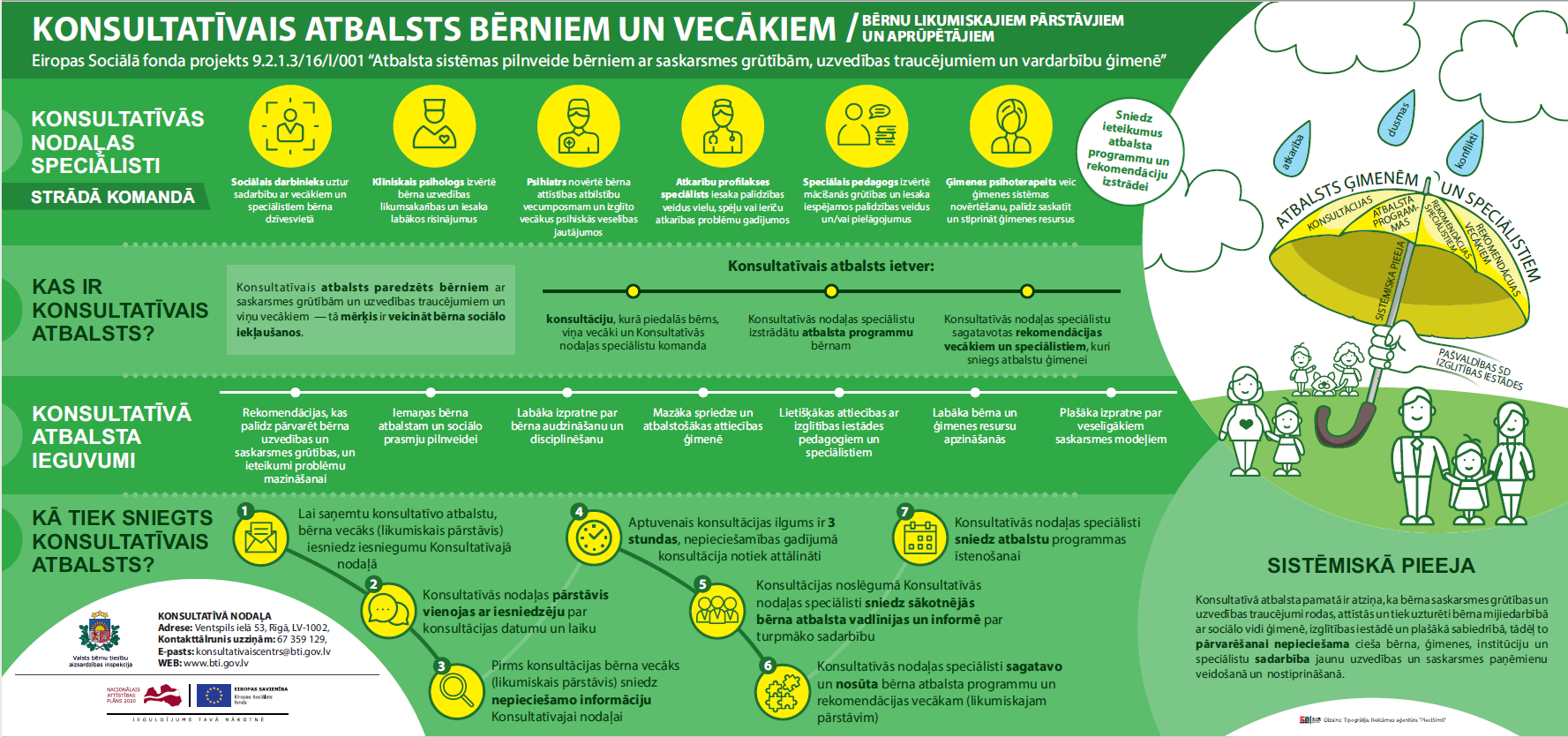 13. attēls. Infografika “Konsultatīvais atbalsts bērniem un vecākiem”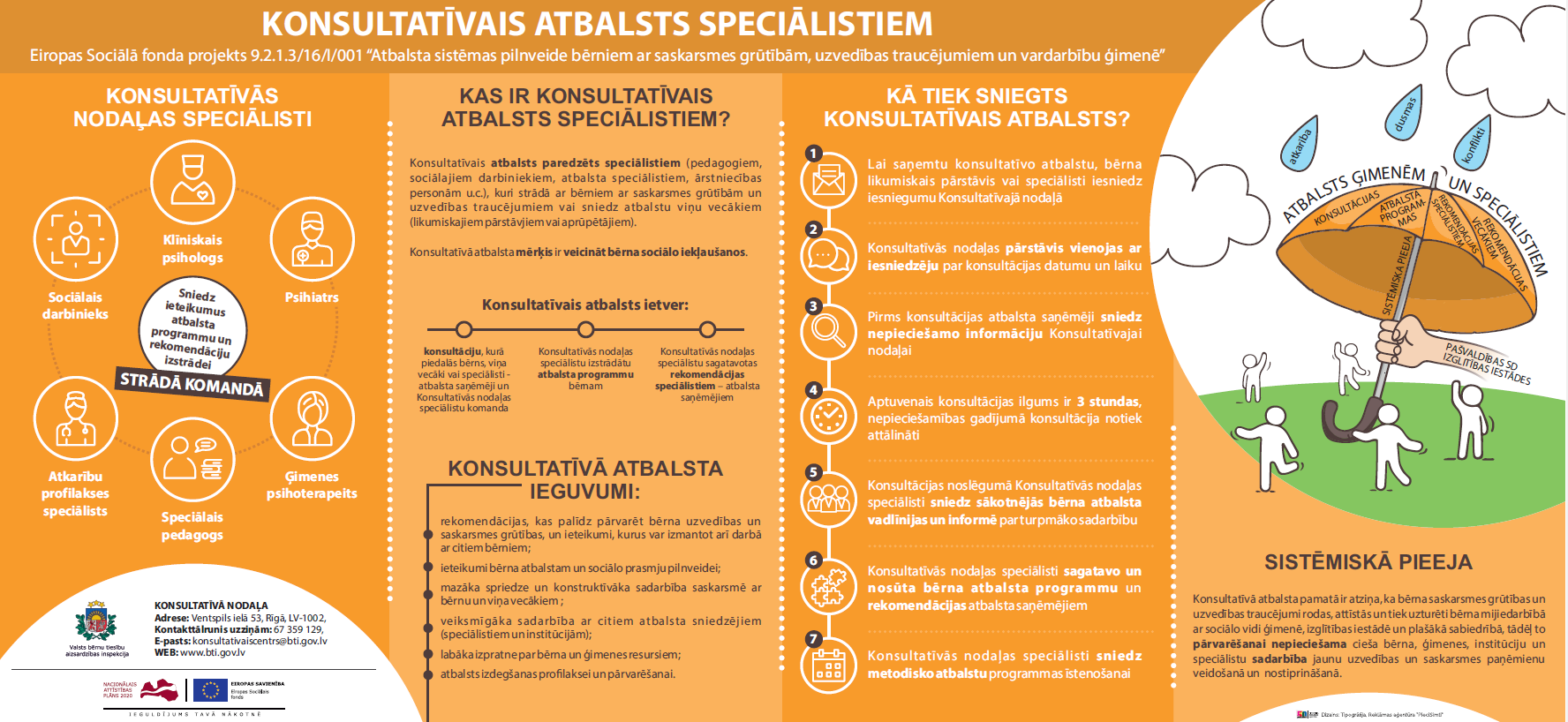 14. attēls. Infografika “Konsultatīvais atbalsts speciālistiem”Lai sabiedrību informētu par inspekcijas nodrošinātajām ģimenes psihoterapijas konsultācijām, KN vadītāja Inga Gulbe sniedza interviju portālam Delfi.Nodaļas speciālistu profesionālā pilnveideLai pilnveidotu savas zināšanas 2021. gadā KN vadītāja un speciālisti piedalījās seminārā “Pieredze ceļā uz atvērtību”, Rīgas domes Izglītības, kultūras un sporta departamenta organizētajā seminārā izglītības iestāžu sociālajiem pedagogiem, kā arī Pārresoru koordinācijas centra organizētajā starptautiskajā konferencē “Agrīns preventīvs atbalsts Latvijas bērnu attīstībai – atbildīga valsts politika”.Speciālistu apmācība bērnu tiesību aizsardzības jomāAtbilstoši 2019. gada 10. februārī izsludinātā iepirkuma Nr. VBTAI 2019/5.8-7/1/ESF “Speciālistu apmācība bērnu tiesību aizsardzības jomā” rezultātiem, 2021. gada sākumā “Latvijas Pašvaldību mācību centrs” nodrošināja speciālistu, kam nepieciešamas speciālās zināšanas bērnu tiesību aizsardzības jomā, apmācību organizēšanu un vadīšanu atbilstoši ar inspekciju saskaņotajai apmācību metodoloģijai. Atbilstoši līguma noteikumiem un ievērojot projekta ietvaros pilnveidoto profesionālās kvalifikācijas pilnveides un zināšanu pilnveides izglītības programmu ieteicamo saturu un metodes, apmācības notika visā Latvijas teritorijā. Laikā no 2021. gada 2. janvāra līdz 2021. gada 17. februārim tika apmācīti 419 speciālisti un kopējais apmācīto speciālistu skaits, kam nepieciešamas speciālās zināšanas bērnu tiesību aizsardzības jomā, sasniedza 5018, tomēr šis skaits bija mazāks par projekta ietvaros plānoto rezultatīvo rādītāju. Lai sasniegtu projekta ietvaros plānoto rezultatīvo rādītāju, t.i. 5825 speciālistus, kas cēluši profesionālo kvalifikāciju bērnu tiesību aizsardzības jomā, inspekcija plānoja un izstrādāja nepieciešamo dokumentāciju un izsludināja jaunu iepirkumu speciālistu apmācībai. Vienlaikus, lai veidotu pārdomātu speciālistu kompetenču pilnveides sistēmu bērnu tiesību aizsardzības jomā, inspekcijas pārstāvji piedalījās Labklājības ministrijas organizētajās sanāksmēs par grozījumiem Ministru kabineta noteikumos Nr. 173 “Kārtība, kādā apgūst speciālās zināšanas bērnu tiesību aizsardzības jomā, šo zināšanu saturu un apjomu”.Lai sniegtu iespēju iegūt padziļinātas zināšanas un pilnveidot prasmes, kas nepieciešamas, lai, pildot darba pienākumus, nodrošinātu bērnu tiesību ievērošanu un aizsardzību, inspekcija saskaņā ar Publisko iepirkumu likumu 2021. gada 13. maijā noslēdza līgumu ar biedrību “Latvijas Pašvaldību mācību centrs” par 807 Bērnu tiesību aizsardzības likuma 5.1 pantā noteikto subjektu, kuriem nepieciešamas speciālās zināšanas bērnu tiesību aizsardzības jomā, apmācību atbilstoši Ministru kabineta 2014. gada 1. aprīļa noteikumos Nr.173 “Noteikumi par kārtību, kādā apgūst speciālās zināšanas bērnu tiesību aizsardzības jomā, šo zināšanu saturu un apjomu” noteiktajai kārtībai un sadarbībā ar pakalpojuma sniedzēju nodrošināja tiešsaistes mācības visos piecos plānošanas reģionos.Atbilstoši 2021. gada 13. maijā noslēgtā līguma noteikumiem līdz 2021. gada 30. decembrim bērnu tiesību aizsardzības jomā tika apmācīti 779 speciālisti. Pēc apmācību pabeigšanas veikta šo speciālistu aptauja, kuras laikā noskaidrots respondentu viedoklis par apmācību kvalitāti.Ģimenes psihoterapijas konsultācijas 2021. gada 19. februārī tika noslēgts līgums Nr. 5.1-1/1 ar Latvijas Sistēmisko un ģimenes psihoterapeitu biedrību par ģimenes psihoterapijas konsultāciju, kuru mērķis ir stiprināt ģimeni kā vienotu veselumu, palīdzot identificēt un mazināt problēmas, kas traucē ģimenes sekmīgai funkcionēšanai, nodrošināšanu ģimenēm ar bērniem.Katrai ģimenei projekta ietvaros tika paredzēta iespēja saņemt ne vairāk par 10 bezmaksas ģimenes psihoterapijas stundām, ņemot vērā, ka:katrai ģimenes psihoterapijas konsultācijai jābūt ne īsākai par vienu stundu un ne garākai par pusotru stundu;vienojoties ar psihoterapijas speciālistu, katrā konsultācijā var piedalīties gan visa ģimene, gan arī atsevišķi tās locekļi. Līguma ietvaros kopumā bija plānots, ka Latvijas Sistēmisko un ģimenes psihoterapeitu biedrība nodrošinās 4200 ģimenes psihoterapijas konsultāciju stundas. Pirms ģimenes psihoterapijas konsultāciju uzsākšanas KN speciālisti sadarbībā ar Latvijas Sistēmisko un ģimenes psihoterapeitu biedrību izstrādāja Ģimenes situācijas novērtēšanas vadlīnijas, kuru mērķis ir palīdzēt psihoterapijas speciālistiem veikt ģimeņu ar bērniem situācijas novērtēšanu, uzsākot darbu ar ģimenēm (no 1.–3. konsultācijai sesijā) un pabeidzot darbu ar ģimenēm (pēdējā – noslēdzošajā konsultācijā).  Atbilstoši izstrādātajām vadlīnijām un līguma noteikumiem, 2021. gada 22. martā pakalpojumu sniedzēja ģimenes psihoterapijas speciālisti uzsāka darbu ar 81 ģimeni. Laikā no 2021. gada 22. marta līdz 30. decembrim, atbilstoši līguma noteikumiem un iepriekš izstrādātajām Ģimenes situācijas novērtēšanas vadlīnijām, tika nodrošinātas ģimenes psihoterapijas konsultācijas 442 ģimenēm, pārskata periodā tika pabeigts psihoterapijas speciālistu darbs ar 302 ģimenēm.Lai noskaidrotu pakalpojumu saņēmēju viedokli par saņemto pakalpojumu un ģimenes psihoterapijas konsultācijās sasniegtajiem rezultātiem, KN speciālisti veica attālinātu projektā iesaistīto ģimeņu aptauju. Telefonintervijās tika aptaujāti tie ģimenes locekļi, kuri bija iesnieguši iesniegumus ģimenes psihoterapijas konsultāciju saņemšanai nodaļā.  Telefonintervijas notika ne ātrāk par trim mēnešiem pēc tam, kad psihoterapijas speciālists bija beidzis darbu ar konkrēto ģimeni. Atbilstoši iepriekš minētajiem intervijas norises kritērijiem, telefonintervijās 2021. gadā kopumā piedalījās 105 ģimeņu pārstāvji. Gandrīz divas trešdaļas (62%) ģimeņu, kuru viedoklis tika uzklausīts, pakalpojumu saņēma tikai attālināti, izmantojot viņām ērtu tiešsaistes rīku, 18% - tikai klātienē, savukārt 20% ģimeņu daļu pakalpojuma saņēma klātienē, un daļu – attālināti.Vērtējot savu apmierinātību ar saņemto pakalpojumu (15. attēls), vairāk nekā divas piektdaļas (42% jeb 44 respondenti) aptaujas dalībnieku sniedza augstāko novērtējumu – 10 balles, aptuveni tikpat (44% jeb 46 respondenti) pakalpojumu novērtēja ar 8 vai 9 ballēm, neliels skaits respondentu (9% jeb 9 respondenti) pakalpojumu novērtēja ar 7 ballēm, un tikai 5% aptaujāto (6 respondenti) pakalpojuma vērtējumam izvēlējās zemāku vērtējumu (3 – 6 balles), ko visvairāk ietekmēja nespēja saņemt pakalpojumu klātienē un ilgais gaidīšanas laiks līdz pakalpojuma saņemšanai.15. attēls. Apmierinātības ar saņemto pakalpojumu vērtējumu sadalījums respondentu grupā (n = 105), atbilžu skaits vērtējumu grupāIepriekš noteiktais skaitliskais vērtējums bieži vien tika papildināts ar dažādiem komentāriem, kas pauda plašāku ieskatu noteiktā vērtējuma skaidrojumā. Biežākie komentāri, raksturojot saņemto pakalpojumu, bija - ļoti patika, ļoti labi, lieliski, bijām apmierināti, veiksmīga un vērtīga pieredze. Ļoti liels paldies! Daži respondenti, raksturojot konsultāciju pieredzi, minēja, ka:“Nezināju ko sagaidīt, bet negaidīju, ka būs tik labi...”;“Daudz kur biju bijusi un šī bija kā diena pret nakti...”;“Cepuri nost!”;“Izcili jau no pirmās reizes...”;“Glābšanas riņķis...”;“Vienreizēja, ļoti noderīga pieredze...”.Uzklausot respondentu viedokli par sadarbību ar psihoterapijas speciālistiem un apkopojot iegūto informāciju, radās iespēja izveidot savdabīgu psihoterapijas speciālista tēlu. Psihoterapijas speciālists pēc respondentu domām ir “savs cilvēks”, kas: saprot un spēj sniegt atbalstu;ir foršs un ļoti atbalstošs;ir iejūtīgs un patīkams;izstaro labvēlīgumu un ar viņu var runāt par visu;ir lielisks un redzošs;ļoti nopietni pieiet problēmām un nav paviršs;ir atsaucīgs un ar nomierinošu runas toni;strādā labi un zina, ko dara;veido labas un atvērtas sarunas;spēj radīt sajūtu, ka ir vienā telpā pat tad, kad konsultācija notiek Zoom;vada visu procesu un ļauj kvalitatīvi fokusēties;ir apveltīts ar izcilām klausīšanās prasmēm un empātiju;rada nepiespiestu atmosfēru un prot uzdot jautājumus;izskaidro, kāpēc lietas tā notiek.Lai novērtētu ģimeņu sadarbību ar psihoterapijas speciālistiem, aptaujā tika iekļauti arī vairāki apgalvojumi, kurus respondentiem bija iespēja novērtēt 10 ballu skalā, kur 1 nozīmēja ļoti, ļoti vāji, 2 – ļoti vāji, 3 – vāji, 4 – gandrīz viduvēji, 5 – viduvēji, 6 – gandrīz labi, 7 – labi,  8 – ļoti labi,  9 – teicami un 10 – izcili.Apgalvojuma “Psihoterapijas speciālists radīja drošu vidi” vērtējumu apkopojumā vērojams, ka ģimenes psihoterapijas konsultāciju laikā ģimenes locekļiem tika nodrošināta droša vide (16. attēls). Gandrīz divas trešdaļas aptaujas dalībnieku (65% jeb 68 respondenti) vides drošumam psihoterapijas konsultāciju laikā piešķīra augstāko vērtējumu, savukārt nedaudz vairāk nekā trešdaļas (35% jeb 36 respondentu) vērtējums bija 8 vai 9 balles. Respondents, kas vides drošumam piešķīra 7 balles (zemākais vērtējums šajā aptaujas sadaļā), norādīja, ka drošības sajūtu ietekmēja no psihoterapijas speciālista neatkarīgi faktori, piemēram, bērni, kuri attālināto konsultāciju norises laikā atradās mājās un ik pa brīdim ienāca telpā, kurā vecāki komunicēja ar psihoterapijas speciālistu.16. attēls.  Apgalvojuma “Psihoterapijas speciālists radīja drošu vidi” vērtējumu sadalījums pakalpojuma saņēmēju grupā (n = 105), atbilžu skaits vērtējumu grupāSalīdzinoši liela izkliede saskatāma apgalvojuma “Psihoterapijas speciālists mani iedrošināja” vērtējumos (17. attēls). Lai gan gandrīz puse aptaujas dalībnieku (49% aptaujāto jeb 51 respondents) sniedza augstāko novērtējumu - 10 balles, un 44 respondenti (43%) saņemto iedrošinājumu novērtēja ar 8 un 9 ballēm, turpat 3% jeb trīs respondenti pakalpojumu novērtēja ar 7 ballēm, savukārt 6% jeb seši respondenti saņemto iedrošinājumu vērtēja ar zemāku vērtējumu (5 – 6 balles). Viens no aptaujātajiem respondentiem psihoterapijas speciālista iedrošinājumu vērtēja ar vienu balli, norādot, ka iedrošinājums viņam šajā laikā nebija nepieciešams un psihoterapijas speciālists to labi izprata, koncentrējoties uz to, ko klients cerēja saņemt psihoterapijas konsultācijās.17. attēls. Apgalvojuma “Psihoterapijas speciālists mani iedrošināja” vērtējumu sadalījums pakalpojuma saņēmēju grupā (n = 105), atbilžu skaits vērtējumu grupāVērtējot apgalvojumu “Psihoterapijas speciālists mani sadzirdēja”, augstāko novērtējumu - 10 balles izvēlējās nedaudz vairāk par pusi aptaujāto (54% jeb 57 respondenti), ceturtdaļa (24% jeb 25 respondenti) psihoterapijas speciālistu spēju viņus sadzirdēt novērtēja ar 9 ballēm un piektdaļa aptaujas dalībnieku (20% jeb 21 respondents) pakalpojumu novērtēja 7 - 8 ballu robežās, savukārt divi respondenti (2%) izvēlējās vērtējumu 5 balles (18. attēls). 18. attēls. Apgalvojuma “Psihoterapijas speciālists mani sadzirdēja” vērtējumu sadalījums pakalpojuma saņēmēju grupā (n = 105), atbilžu skaits vērtējumu grupāPsihoterapijas speciālista paustās attieksmes izvērtēšanai aptaujā tika iekļauts arī apgalvojums “Psihoterapijas speciālists bija ieinteresēts”. Vērtējot šī apgalvojuma atbilstību savai konsultāciju pieredzei, trīs piektdaļas (60%) respondentu (63 aptaujas dalībnieki) psihoterapijas speciālistu ieinteresētību novērtēja ar 10 ballēm, 23% jeb 24 respondenti ar 9 ballēm, 14% jeb 15 respondenti ar 8 ballēm un 3% jeb trīs respondenti - ar 7 ballēm, kas ir zemākais respondentu izvēlētais vērtējums šajā aptaujas daļā (19. attēls). 19. attēls. Apgalvojuma “Psihoterapijas speciālists bija ieinteresēts” vērtējumu sadalījums pakalpojuma saņēmēju grupā (n = 105), atbilžu skaits vērtējumu grupāLielai daļai respondentu, kuri bija iestrēguši vienveidīgas uzvedības un savstarpējo attiecību modeļos, bija nepieciešams jauns skatījums uz ģimenē un attiecībās notiekošo. Vairākos gadījumos tas nebija nepieciešams, citos 10 konsultāciju stundas bija pārāk īss laika posms jaunā skatupunkta priekšrocību un trūkumu apjausmai un izvērtēšanai, un respondenti izvēlējās zemu vērtējumu (1 – 4 balles), taču vairāk nekā pusē gadījumu jaunais skatījums tika novērtēts kā viens no konsultāciju ieguvumiem: 55% jeb 58 respondenti apgalvojumam “Psihoterapijas speciālists palīdzēja paskatīties uz lietām savādāk” piešķīra augstāko vērtējumu – 10 balles, 18% aptaujāto izvēlējās 9 balles, un vēl 18% respondentu – 8 balles, atklājot ka psihoterapijas speciālistiem izdevies respondentiem atklāt jaunus, iepriekš nepamanītus esošās situācijas aspektus (20. attēls).  20. attēls. Apgalvojuma “Psihoterapijas speciālists palīdzēja paskatīties uz lietām savādāk” vērtējumu sadalījums pakalpojuma saņēmēju grupā (n = 105), atbilžu skaits vērtējumu grupāĢimenes psihoterapijas konsultāciju laikā galvenokārt tika pārrunātas ģimenei svarīgas tēmas, ko atspoguļo apgalvojuma “Mēs runājām par tēmām, kas man bija svarīgas” vērtējumu sadalījums respondentu grupā. Vairāk nekā divas trešdaļas aptaujas dalībnieku – 73 (70%) respondenti šim apgalvojumam piešķīra 10 balles, 21% jeb 22 respondenti – 9 balles, savukārt 8% jeb septiņi respondenti – 8 balles un tikai 2% jeb divi respondenti izvēlējās vērtējumus 5 un 7 balles (21. attēls). 21. attēls. Apgalvojuma “Mēs runājām par tēmām, kas man bija svarīgas” vērtējumu sadalījums pakalpojuma saņēmēju grupā (n = 105), atbilžu skaits vērtējumu grupāAtbildot uz daļai respondentu uzdoto precizējošu jautājumu: “Kāpēc neizvēlējāties maksimālo vērtējumu?”, kā galvenos iemeslus aptaujātie minēja to, ka “…ja būs pats augstākais vērtējums, tad psihoterapijas speciālisti var nākotnē būt mazāk motivēti censties savu darbu izdarīt vēl labāk…”, “…nekas jau nav ideāls…” un “…vienmēr jau kaut ko var izdarīt labāk…”, aptaujas laikā konstatēts, ka vērtējumus ietekmēja respondentu atturība un komforta sajūtas trūkums, piešķirot augstākos vērtējumus.Pakalpojuma saņēmēju aptaujas mērķis bija ne tikai novērtēt psihoterapijas speciālistu sadarbību ar ģimeni, bet arī izvērtēt psihoterapijas konsultāciju rezultātus, ko ģimene apzinās un izjūt arī trīs mēnešus pēc konsultāciju pabeigšanas. Vērtējot saņemtās atbildes, var secināt, ka vismaz divās trešdaļās gadījumu izmaiņas vērojamas visos iepriekš definētajos ģimenes sistēmas aspektos, t.i.:izpratnē par to, kas notiek ģimenē (83% aptaujāto piekrīt vai pilnīgi piekrīt apgalvojumam “Konsultācijas palīdzēja labāk izprast, kas notiek ģimenē”);spējā saskatīt ģimenes resursus (73% respondentu piekrīt vai pilnīgi piekrīt apgalvojumam “Konsultācijas palīdzēja saskatīt ģimenes resursus”);savstarpējās attiecībās (69% piekrīt vai pilnīgi piekrīt apgalvojumam “Konsultācijas palīdzēja uzlabot savstarpējās attiecības”);emociju atpazīšanā (83% piekrīt vai pilnīgi piekrīt apgalvojumam “Konsultācijas palīdzēja atpazīt emocijas”);prasmēs izteikt emocijas (64% piekrīt vai pilnīgi piekrīt apgalvojumam “Konsultācijas palīdzēja prasmīgāk izteikt savas emocijas”);prasmēs atklāti sarunāties par konfliktiem (70% piekrīt vai pilnīgi piekrīt apgalvojumam “Konsultācijas palīdzēja atklāti sarunāties par konfliktiem”); prasmēs kopīgi pieņemt lēmumus (59% piekrīt vai pilnīgi piekrīt apgalvojumam “Konsultācijas palīdzēja kopīgi pieņemt lēmumus”); savstarpējā sadarbībā (73% piekrīt vai pilnīgi piekrīt apgalvojumam “Konsultācijas palīdzēja uzlabot sadarbību”); ģimenes labsajūtā (74% piekrīt vai pilnīgi piekrīt apgalvojumam “Konsultācijas palīdzēja uzlabot labsajūtu ģimenē”); vidē bērnu attīstībai (82% piekrīt vai pilnīgi piekrīt apgalvojumam “Konsultācijas palīdzēja radīt labvēlīgāku vidi bērna(-u) attīstībai”).3. PersonālsCilvēkresursiInspekcijā 2021. gada beigās kopumā bija 73 amatu vietas (66,3 slodzes). Kopumā iestādē ir 40 ierēdņa amata vietas un 33 darbinieku amata vietas. No nodarbināto kopējā skaita 81,35 % ir sievietes un 18,65 % - vīrieši. 	Pamatfunkciju struktūrvienībās nodarbināti 37,3% strādājošie, vadības un atbalsta funkciju veicēji ir 30,5%, fiziskā darba veicēji – 1,7%. Projektu nodrošināšanu īsteno 30,5% no strādājošo skaita. Vidējais nodarbināto vecums ir 43,7 gadi. 37,3% nodarbināto ir maģistra izglītība, 54,2% nodarbināto ir bakalaura, un 8,5% – vidējā profesionālā izglītība.Inspekcijā strādājošo darbs tiek vērtēts, pamatojoties uz darbiniekam iepriekš noteiktajiem individuālajiem uzdevumiem un to izpildes rezultātiem NEVIS sistēmā.  Darbinieku mācību vajadzības tiek apzinātas darbinieku vērtēšanas procesā un tās ir cieši saistītas ar veicamajiem darba pienākumiem. Inspekcijas darbā nepieciešami profesionāli un motivēti darbinieki, ar labu izglītību un daudzveidīgām prasmēm. Nodarbināto apmācība ir viens no būtiskākajiem faktoriem, kas ietekmē gan inspekcijas darbības un sniegto pakalpojumu kvalitāti un efektivitāti kopumā, gan nodarbināto individuālo profesionālo izaugsmi. Inspekcija organizē apmācības gan jaunpieņemtajiem darbiniekiem, gan jau pieredzējušiem inspektoriem. Lai pasargātu darbiniekus no psihoemocionālajiem riskiem, nodarbinātajiem tiek nodrošinātas supervīzijas.4. Komunikācija ar sabiedrībuInspekcijai nav savas struktūrvienības vai speciālista, kas nodarbojas tikai ar komunikācijas ar sabiedrību vai sabiedrisko attiecību jautājumiem – šai funkcijai izveidota vadošā eksperta (struktūrvienību sadarbības un stratēģiskās plānošanas nodrošināšanā) amata vieta. Minētā vadošā eksperta viens no būtiskākajiem uzdevumiem ir sabiedrības informēšana, informatīvo materiālu un akciju izveide, kā arī citi sabiedrisko attiecību jomas darbi. Inspekcijas mājaslapaPēc pārejas uz jauno vienoto valsts pārvaldes tīmekļa vietņu platformu turpinājās inspekcijas mājaslapas pilnveidošana un papildināšana ar jaunu informāciju. Mājaslapa regulāri tika papildināta ar jaunāko informāciju, lai ikviens interesents savlaicīgi varētu iepazīties ar aktualitātēm bērnu tiesību aizsardzības jomā, kā arī ar inspekcijas plānotajām un realizētajām aktivitātēm un darbības rezultātiem.Inspekcijas mājaslapa veidota kā noderīgs un praktisks izziņas avots. Tajā pieejami normatīvie akti bērnu tiesību aizsardzības jomā, inspekcijas apkopotie metodiskie materiāli par dažādiem aktuāliem nozares jautājumiem un praktiskajā darbā noderīgām metodēm darbā ar bērniem. Pieejama arī informācija par Uzticības tālruņa darbības rezultātiem un aktivitātēm, kā arī praktiskai izmantošanai piedāvāti visi inspekcijas izdotie informatīvie materiāli. Tāpat arī mājaslapā iespējams iepazīties ar visiem inspekcijas sagatavotajiem videomateriāliem, kā arī izmantot tos izglītojošiem un informatīviem mērķiem.Jebkuram interesentam no inspekcijas mājaslapas ir iespēja nosūtīt jautājumus inspekcijas speciālistiem un saņemt atbildes uz tiem.Inspekcijai ir izveidota arī savi profili resursos Facebook, Twitter un Instagram, kur tiek ievietota visa aktuālā informācija, kas varētu būt svarīga un interesanta plašākai sabiedrībai. Vienlaikus ar šo resursu starpniecību ir iespējams nodrošināt arī interaktīvo saikni - nosūtīt inspekcijai informāciju par konstatētajiem bērnu tiesību pārkāpumiem, saņemt konsultāciju vai nodot citu portāla lietotājam svarīgu informāciju. Gada laikā sociālo tīklu resursos vairākkārtīgi tika pārraidīti inspekcijas vai tās sadarbības partneru organizētie pasākumi.5. 2022. gadā plānotie pasākumiLai paplašinātu iespējas nepilngadīgajiem saņemt kvalitatīvu psiholoģisko palīdzību, kā arī ieviesu praksē jaunus, inovatīvus pakalpojumus, inspekcija uzsāks īstenot pilotprojektu “Virtuālās realitātes terapija pusaudžiem, kuri ir izdarījuši likumpārkāpumus vai cietuši noziedzīgos nodarījumos”. Projektā tiks nodrošinātas individuālas psihologa konsultācijas pusaudžiem virtuālajā vidē. Galvenā jaunā pakalpojuma mērķgrupa ir pusaudži (bērni vecumā no 12 līdz 18 gadiem (neieskaitot)), kuri ir izdarījuši likumpārkāpumus, piemēram, zādzības, miesas bojājumus, vai cietuši noziedzīgos nodarījumos (prioritāri pusaudži no ārpusģimenes aprūpes) un kuriem ir atkarības un/vai uzvedības traucējumi. Pakalpojums veidots tā, lai padarītu virtuālās psihoterapijas pakalpojumus pieejamākus mērķgrupai visā valsts teritorijā. Pilotprojekta ietvaros plānots palīdzēt pusaudžiem uzlabot savu mentālo veselību un dzīves kvalitāti, kā arī koriģēt iepriekš apgūto uzvedības modeli. Plānots, ka pilotprojekta laikā pakalpojumu saņems 68 pusaudži.Inspekcija 2022. gadā gatavojas īstenot “Bērna mājas” projektu, tā kopīgi ar citām šajā projektā iesaistītajām pusēm radot vietu, kur vardarbībā cietušo bērnu atbalstošā vidē un drošībā tikties dažādu jomu speciālistiem, lai izpētītu notikušo un sniegtu atbalstu bērnam un viņa tuviniekiem. “Bērna māja” ir starpdisciplinārs un starpinstitucionāls centrs, kas koordinē un vada sadarbību starp dažādu jomu profesionāļiem, lai saudzīgi iegūtu nepieciešamo informāciju situācijas izpētei, nodrošinātu iespēju veikt kriminālprocesuālās darbības, kā arī sniegtu atbalstu vardarbībā cietušiem bērniem un viņu nevardarbīgajiem tuviniekiem.Turpinot virzību uz plašāka metodoloģiskā un konsultatīvā atbalsta sniegšanu mērķgrupām, inspekcija 2022. gadā tālāk attīstīs dažādu speciālistu grupu apmācību programmas, tostarp turpinot bāriņtiesu, pirmsskolas izglītības iestāžu speciālistu u.c. tālākizglītošanu. Bērnu tiesību aizsardzības departamentā 2021. gadā saņemtās sūdzības/ iesniegumiBērnu tiesību aizsardzības departamentā 2021. gadā saņemtās sūdzības/ iesniegumiBērnu tiesību aizsardzības departamentā 2021. gadā saņemtās sūdzības/ iesniegumiBērnu tiesību aizsardzības departamentā 2021. gadā saņemtās sūdzības/ iesniegumiBērnu tiesību aizsardzības departamentā 2021. gadā saņemtās sūdzības/ iesniegumiMēnešiKopāSūdzība apstiprinājāsSūdzība apstiprinājās daļējiSūdzība neapstiprinājāsJanvāris4681622Februāris4731331Marts57121728Aprīlis42121317Maijs3211129Jūnijs4251423Jūlijs232813Augusts253913Septembris40121018Oktobris4262016Novembris3071310Decembris4814826Kopā 47495153226Sūdzības/ iesniegumi par vienaudžu savstarpējo fizisko vardarbībuSūdzības/ iesniegumi par vienaudžu savstarpējo fizisko vardarbībuSūdzības/ iesniegumi par vienaudžu savstarpējo fizisko vardarbībuSūdzības/ iesniegumi par vienaudžu savstarpējo fizisko vardarbībuSūdzības/ iesniegumi par vienaudžu savstarpējo fizisko vardarbībuKopāSūdzība apstiprinājāsSūdzība apstiprinājās daļējiSūdzība neapstiprinājāsIzglītības iestādēs11740Pirmsskolas izglītības iestādēs10631Kopā211371Sūdzības/ iesniegumi par vienaudžu savstarpējo emocionālo vardarbībuSūdzības/ iesniegumi par vienaudžu savstarpējo emocionālo vardarbībuSūdzības/ iesniegumi par vienaudžu savstarpējo emocionālo vardarbībuSūdzības/ iesniegumi par vienaudžu savstarpējo emocionālo vardarbībuSūdzības/ iesniegumi par vienaudžu savstarpējo emocionālo vardarbībuKopāSūdzība apstiprinājāsSūdzība apstiprinājās daļējiSūdzība neapstiprinājāsĢimenē1100Izglītības iestādēs17881Pirmsskolas izglītības iestādēs8530Citur1100Kopā2715111Sūdzības/ iesniegumi par nepedagoģisku metožu pielietošanuSūdzības/ iesniegumi par nepedagoģisku metožu pielietošanuSūdzības/ iesniegumi par nepedagoģisku metožu pielietošanuSūdzības/ iesniegumi par nepedagoģisku metožu pielietošanuSūdzības/ iesniegumi par nepedagoģisku metožu pielietošanuKopāSūdzība apstiprinājāsSūdzība apstiprinājās daļējiSūdzība neapstiprinājāsIzglītības iestādēs196103Pirmsskolas izglītības iestādēs3217132Nometnē1010Citur2020Kopā5423265Sūdzības/ iesniegumi par pedagogu emocionālo vardarbību pret bērnu iestādēsSūdzības/ iesniegumi par pedagogu emocionālo vardarbību pret bērnu iestādēsSūdzības/ iesniegumi par pedagogu emocionālo vardarbību pret bērnu iestādēsSūdzības/ iesniegumi par pedagogu emocionālo vardarbību pret bērnu iestādēsSūdzības/ iesniegumi par pedagogu emocionālo vardarbību pret bērnu iestādēsKopāSūdzība apstiprinājāsSūdzība apstiprinājās daļējiSūdzība neapstiprinājāsIzglītības iestādēs211191Pirmsskolas izglītības iestādēs201631Speciālajā internātskolā1100Kopā4228122Sūdzības/ iesniegumi par pedagogu fizisko vardarbību pret bērnu iestādēsSūdzības/ iesniegumi par pedagogu fizisko vardarbību pret bērnu iestādēsSūdzības/ iesniegumi par pedagogu fizisko vardarbību pret bērnu iestādēsSūdzības/ iesniegumi par pedagogu fizisko vardarbību pret bērnu iestādēsSūdzības/ iesniegumi par pedagogu fizisko vardarbību pret bērnu iestādēsKopāSūdzība apstiprinājāsSūdzība apstiprinājās daļējiSūdzība neapstiprinājāsIzglītības iestādēs7232Pirmsskolas izglītības iestādēs6510Nometnē1100Internātskolā1100Ārpusģimenes aprūpes iestādē1100Kopā161042Sūdzības/ iesniegumi par nepietiekamu sadarbību ar vecākiemSūdzības/ iesniegumi par nepietiekamu sadarbību ar vecākiemSūdzības/ iesniegumi par nepietiekamu sadarbību ar vecākiemSūdzības/ iesniegumi par nepietiekamu sadarbību ar vecākiemSūdzības/ iesniegumi par nepietiekamu sadarbību ar vecākiemKopāSūdzība apstiprinājāsSūdzība apstiprinājās daļējiSūdzība neapstiprinājāsIzglītības iestādēs257153Pirmsskolas izglītības iestādēs4117159Nometnē110Krīzes centrā2020Kopā69243312Sūdzības/ iesniegumi par fizisko un emocionālo vardarbību ģimenē, pie aizbildņa audžuģimenēSūdzības/ iesniegumi par fizisko un emocionālo vardarbību ģimenē, pie aizbildņa audžuģimenēSūdzības/ iesniegumi par fizisko un emocionālo vardarbību ģimenē, pie aizbildņa audžuģimenēSūdzības/ iesniegumi par fizisko un emocionālo vardarbību ģimenē, pie aizbildņa audžuģimenēSūdzības/ iesniegumi par fizisko un emocionālo vardarbību ģimenē, pie aizbildņa audžuģimenēKopāSūdzība apstiprinājāsSūdzība apstiprinājās daļējiSūdzība neapstiprinājāsFiziskā vardarbība ģimenē, pie aizbildņa, audžuģimenē16466Emocionālā vardarbība ģimenē, pie aizbildņa, audžuģimenē377237Kopā531129132021. gada administratīvo pārkāpumu lietu izskatīšanas rezultāti iestādēs un pasākumos2021. gada administratīvo pārkāpumu lietu izskatīšanas rezultāti iestādēs un pasākumos2021. gada administratīvo pārkāpumu lietu izskatīšanas rezultāti iestādēs un pasākumos2021. gada administratīvo pārkāpumu lietu izskatīšanas rezultāti iestādēs un pasākumos2021. gada administratīvo pārkāpumu lietu izskatīšanas rezultāti iestādēs un pasākumos2021. gada administratīvo pārkāpumu lietu izskatīšanas rezultāti iestādēs un pasākumos2021. gada administratīvo pārkāpumu lietu izskatīšanas rezultāti iestādēs un pasākumosKopāAtteikts uzsākt APLIzbeigtasBrīdinājumsNaudas sodsPārsūtīta Valsts policijaiPirmsskolas izglītības iestāde4232459 (1 atcelts ar VBTAI vadītāja lēmumu)Vispārējās izglītības iestāde (skola)2521184Sporta skola11Ārpusģimenes aprūpes iestāde22Bāriņtiesa11Internātskola11Neatliekamās medicīniskās palīdzības dienests11Nometnes312Bērniem rīkots pasākums11Sociālās korekcijas izglītības iestāde14743Kopā9174318212APL skaits pilsētās/novadosAPL skaits pilsētās/novadosPilsēta/novadsAPL skaitsĀdaži1Cēsis1Daugavpils novads6Dobele2Ikšķile2Interneta vide1Jaunjelgava1Jelgava4Jūrmala1Kadaga1Koknese1Kuldīgas novads1Limbaži2Mārupes novads1Ogre2Rēzeknes novads1Salaspils1Saldus novads2Sigulda1Skrunda2Talsi3Tukuma novads1Valmiera2Valmieras novads14Rīga37Vecāks jūtas satraukts par attālinātā mācību procesa norisi un ietekmi uz bērnu emocionālo stāvokli. Izglītības iestāde, ko apmeklē bērns, norāda uz bērna uzvedības grūtībām, vecāku mudina mainīt izglītības iestādi. Pusaudzis saskāries ar attiecību grūtībām vienaudžu starpā, nezina, kā veiksmīgāk iekļauties klases kolektīvā.Ģimenē veidojas daudzi konflikti par bērna līdzdalību mājās veicamajos darbos – vecāks interesējas par veidiem, kā ar bērnu meklēt kompromisu. Vecāki strādā attālināti, brīvajos brīžos cenšoties palīdzēt bērnam ar attālināto mācību tehnisko un saturisko daļu, tomēr nav pietiekoši daudz zināšanu konkrētos mācību priekšmetos – uztraucas par bērna sekmēm.Vecāks jūtas bezspēcīgs, jo nesena konflikta laikā ar bērnu izturējies emocionāli un vardarbīgi, vēlas rast risinājumus, lai situāciju mainītu un bērnu atbalstītu. Vecāki jūtas aizkaitināti un izmisuši, jo bērna motivācija mācīties ir strauji kritusies, kā arī uzmanības noturība ir zemāka nekā iepriekš, kā rezultātā bērnam ir daudz sliktāki mācību sasniegumi – vecāki vēlas zināt, kā rīkoties, lai palīdzētu bērnam uzlabot mācību sasniegumus.Vecāki ir šķīrušies, kas atstājis sekas uz bērna uzvedību – pasliktinājušās sekmes un uzvedība izglītības iestādē, bērns ir noslēdzies, nekomunicē ar vecākiem, bieži ir dusmīgs un uzvedas agresīvi.  Vecāki konfliktē un savstarpēji izturas fiziski vardarbīgi – dēls ļoti pārdzīvo notikušo un baidās par abu vecāku drošību.Māte meitu rāvusi aiz matiem un iesitusi pļauku, jo uzzinājusi, ka meita bez atļaujas paņēmusi mātes mantas. Māte nelieto psihiatra izrakstītos medikamentus un lēkmju laikā kļūst vardarbīga – tēvs nespēj bērnus pasargāt no mātes agresīvās uzvedības. Kaimiņi ievērojuši, ka no ģimenes dzīvesvietas reuglāri dzirdamas bērnu raudas un vecāku kliegšana. Brālis regulāri ņirgājas par māsu – izsaka ļaunas piezīmes, mēdz grūstīt, kniebt māsai. Meitene apjukusi, jo esot iepatikusies draudzene – baidās atklāt draudzenei savas jūtas. Zēns interesējas par pubertātes norisi – kā notiek ķermeņa attīstības procesi un vai tie ir normāli. Meitenei aizdomas, ka varētu būt iestājusies grūtniecība – meitene jūtas izmisusi, nezina, kā rīkoties. Puisis jūtas apmulsis un nesaprot, vai patīk pretējā, vai arī sava dzimuma vienaudži.Meitenei bažas par savu menstruāciju ciklu – uztraukusies par iespējāmām veselības grūtībām.Meitene vēlas mazināt atkarību no marihuānas, jo vecāki sākot kļūt aizdomīgi. Zēns visur dodoties ar viedtālruni – māte satraukusies, ka bērnam varētu būt atkarība. Tēvs 11 gadus vecā dēla somā atradis divas cigarešu paciņas. Vecāmāte uzskata, ka mazdēlam ir alkohola atkarība, jo vairākas reizes viņš radinieci apciemojis reibuma stāvoklī. Instagram nepazīstams cilvēks piedāvājis dāvanas apmaiņā pret dažādiem meitenes filmētiem video ar sevi pašu. Tik-tok meitenei zem īsajiem video tiek rakstīti dažādi negatīvi komentāri, arī aicinājumi veikt pšnāvību. Puisim šķiet, ka, iespējams, viņu mēģina apmānīt vienaudži – uzrakstījusi kāda meitene, kas nevēlas par sevi neko atklāt, bet par puisi zina tādu informāciju, kādu varētu zināt tikai draugi. Meitene grib, lai pusis uztic dažādus noslēpumus un atklāj par sevi vairāk informācijas. Baidās, ka par atklāto tiks apsmiets klasē.Skolotāja parāvusi puisi aiz rokas, jo viņš nav veicis uzdoto uzdevumu.Pirmsskolas izglītības iestādē neesot meklēti risinājumi, lai no bērna, kurš uzvedas agresīvi, kad ir satraukts, pasargātu citus bērnus. Skolas vadība nespējot nodrošināt mobinga mazināšanu klasē.Bērns esot pamests novārtā – netiekot barots un pieskatīts, viens pats klaiņojot apkārt, ubagojot. Bērnam netiekot nodrošinātas pamatvajadzības, jo vecāki naudu izlietojot alkohola iegādei – bērnam neesot laikapstākļiem atbilstošu drēbju, mācību materiālu, atbilstošas un drošas guļvietas. Tēva dzīvesbiedre meiteni mēdz apsmiet, pazemot un fiziski ietekmēt. Vecāki, atrodoties reibuma stāvoklī, izturas vardarbīgi viens pret otru un mājdzīvniekiem – bērni ir nobijušies un slēpjas zem galda vai skapī. 